2016-04-22 įsakymo Nr. 83 VpriedasUŽDAROSIOS AKCINĖS BENDROVĖS ,,DZŪKIJOS VANDENYS“SUPAPRASTINTŲ VIEŠŲJŲ PIRKIMŲTAISYKLĖSTURINYSI. BENDROSIOS NUOSTATOS.II. SUPAPRASTINTŲ PIRKIMŲ ORGANIZAVIMAS. SUPAPRASTINTUS PIRKIMUS ATLIEKANTYS ASMENYS.III. SUPAPRASTINTŲ PIRKIMŲ PASKELBIMAS.IV. PIRKIMO DOKUMENTŲ RENGIMAS, PAAIŠKINIMAI, TEIKIMAS.V. REIKALAVIMAI PASIŪLYMŲ IR PARAIŠKŲ RENGIMUI.VI. TECHNINĖ SPECIFIKACIJA.VII. TIEKĖJŲ KVALIFIKACIJOS PATIKRINIMAS.VIII. PASIŪLYMŲ NAGRINĖJIMAS IR VERTINIMAS.IX. PIRKIMO SUTARTIS.X. SUPAPRASTINTŲ PIRKIMŲ BŪDAI IR JŲ PASIRINKIMO SĄLYGOS.XI. SUPAPRASTINTAS ATVIRAS KONKURSAS.XII. SUPAPRASTINTAS RIBOTAS KONKURSAS.XIII. SUPAPRASTINTOS SKELBIAMOS DERYBOS.XIV. SUPAPRASTINTOS NESKELBIAMOS DERYBOS.XV. APKLAUSA.XVI. MAŽOS VERTĖS PIRKIMŲ YPATUMAI.XVII. SUPAPRASTINTŲ PIRKIMŲ DOKUMENTAVIMAS IR ATASKAITŲ PATEIKIMAS.XVIII. INFORMACIJOS APIE SUPAPRASTINTUS PIRKIMUS TEIKIMAS.XIX. GINČŲ NAGRINĖJIMAS.I. BENDROSIOS NUOSTATOS1. Taisyklės nustato supaprastintų pirkimų organizavimo tvarką, supaprastintus pirkimus atliekančius asmenis, supaprastintų pirkimų būdus ir jų atlikimą, ginčų nagrinėjimo procedūras, pirkimo dokumentų rengimo ir teikimo tiekėjams reikalavimus. 2. Perkančioji organizacija prekių, paslaugų ir darbų supaprastintus pirkimus (toliau – supaprastinti pirkimai) gali atlikti Viešųjų pirkimų įstatymo 84 straipsnyje nustatytais atvejais. Supaprastinti pirkimai apima ir mažos vertės pirkimus.3. Uždarosios akcinės bendrovės ,,Dzūkijos vandenys“ (toliau tekste – perkančioji organizacija) supaprastintų viešųjų pirkimų taisyklės (toliau – Taisyklės) parengtos vadovaujantis Lietuvos Respublikos viešųjų pirkimų įstatymu, kitais viešuosius pirkimus (toliau – pirkimai) reglamentuojančiais teisės aktais.4. Atlikdama supaprastintus pirkimus perkančioji organizacija vadovaujasi Viešųjų pirkimų įstatymu, šiomis Taisyklėmis, Lietuvos Respublikos civiliniu kodeksu (toliau – CK), kitais įstatymais ir poįstatyminiais teisės aktais.5. Supaprastinti pirkimai atliekami laikantis lygiateisiškumo, nediskriminavimo, skaidrumo, abipusio pripažinimo ir proporcingumo principų, konfidencialumo ir nešališkumo reikalavimų. priimant sprendimus dėl pirkimo dokumentų sąlygų, vadovaujamasi racionalumo principu.6. Perkančiosios organizacijos vykdomuose supaprastintuose pirkimuose turi teisę dalyvauti fiziniai ar juridiniai asmenys. Pasiūlymui (projektui) pateikti ūkio subjektų grupė neprivalo įsteigti juridinio asmens. Perkančioji organizacija gali reikalauti, kad, ūkio subjektų jungtinės grupės pasiūlymą (projektą) pripažinus geriausiu ir perkančiajai organizacijai pasiūlius sudaryti pirkimo–pardavimo sutartį (toliau – pirkimo sutartis), ši ūkio subjektų grupė įgytų tam tikrą teisinę formą, jei tai yra būtina siekiant tinkamai įvykdyti pirkimo sutartį.7. Supaprastinto pirkimo pradžią ir pabaigą, pirkimų procedūrų nutraukimą reglamentuoja Viešųjų pirkimo įstatymo 7 straipsnis.8. Atlikdama supaprastintus pirkimus perkančioji organizacija atsižvelgia į visuomenės poreikius socialinėje srityje, siekia paskatinti smulkaus ir vidutinio verslo subjektų dalyvavimą pirkimuose, vadovaujasi Viešųjų pirkimų įstatymo 91 straipsnio, kitų teisės aktų nuostatomis.9. Taisyklėse naudojamos sąvokos:9.1. apklausa – supaprastinto pirkimo būdas, kai perkančioji organizacija raštu arba žodžiu kviečia tiekėjus pateikti pasiūlymus ir perka prekes, paslaugas ar darbus iš mažiausią kainą pasiūliusio ar ekonomiškiausią pasiūlymą pateikusio tiekėjo;9.2. alternatyvus pasiūlymas – pasiūlymas, kuriame siūlomos kitokios, negu yra nustatyta pirkimo dokumentuose, pirkimo objekto charakteristikos arba pirkimo sąlygos;9.3. kvalifikacijos patikrinimas – procedūra, kurios metu tikrinama, ar tiekėjai atitinka pirkimo dokumentuose nurodytus minimalius kvalifikacijos reikalavimus;9.4. mažos vertės viešasis pirkimas (toliau – mažos vertės pirkimas) – supaprastintas pirkimas, kai yra bent viena iš šių sąlygų:9.4.1. prekių ar paslaugų pirkimo vertė yra mažesnė kaip 58 000 eurų (be pridėtinės vertės mokesčio), o darbų pirkimo vertė – mažesnė kaip 145 000 eurų (be pridėtinės vertės mokesčio);9.4.2. perkamos panašios prekės, paslaugos ar perkami darbai dėl to paties objekto yra suskirstyti į atskiras dalis, kurių kiekvienai numatoma sudaryti atskirą pirkimo sutartį (sutartis), jeigu bendra šių sutarčių vertė yra ne didesnė kaip 10 procentų prekių ar paslaugų supaprastintų pirkimų to paties tipo sutarčių vertės ir mažesnė kaip 58 000 eurų (be pridėtinės vertės mokesčio), o perkant darbus – ne didesnė kaip 1,5 procento to paties objekto supaprastinto pirkimo vertės ir mažesnė kaip 145 000 eurų (be pridėtinės vertės mokesčio);9.5. numatomo pirkimo vertė (toliau – pirkimo vertė) – perkančiosios organizacijos numatomų sudaryti pirkimo sutarčių vertė, skaičiuojama imant visą mokėtiną sumą be pridėtinės vertės mokesčio, įskaitant visas sutarčių pasirinkimo ir pratęsimo galimybes. Pirkimo vertė skaičiuojama pirkimo pradžiai, atsižvelgiant į visas to paties tipo prekių ar paslaugų arba tam pačiam objektui skirtas darbų pirkimo sutarčių vertes;9.6. pirkimo organizatorius – perkančiosios organizacijos vadovo įsakymu paskirtas perkančiosios organizacijos darbuotojas, kuris Taisyklių nustatyta tvarka organizuoja ir atlieka supaprastintus pirkimus;9.7. pirkimo iniciatorius – perkančiosios organizacijos darbuotojas, kuris nurodė poreikį įsigyti reikalingas prekes, paslaugas arba darbus;9.8. pirkimo dokumentai – perkančiosios organizacijos raštu pateikiami tiekėjams dokumentai ir elektroninėmis priemonėmis pateikti duomenys, apibūdinantys perkamą objektą ir pirkimo sąlygas: skelbimas, kvietimas, techninė specifikacija, aprašomieji dokumentai, pirkimo sutarties projektas, kiti dokumentai ir dokumentų paaiškinimai (patikslinimai);9.9. supaprastintas atviras konkursas – supaprastinto pirkimo būdas, kai kiekvienas suinteresuotas tiekėjas gali pateikti pasiūlymą;9.10. supaprastintas ribotas konkursas – supaprastinto pirkimo būdas, kai paraiškas dalyvauti konkurse gali pateikti visi norintys konkurse dalyvauti tiekėjai, o pasiūlymus konkursui – tik perkančiosios organizacijos pakviesti kandidatai;9.11. supaprastintos skelbiamos derybos – supaprastinto pirkimo būdas, kai paraiškas dalyvauti derybose gali pateikti visi tiekėjai, o perkančioji organizacija su visais ar atrinktais tiekėjais derasi dėl pirkimo sutarties sąlygų;9.12. supaprastintos neskelbiamos derybos – viešai neskelbiamas pirkimo būdas, kai Perkančioji organizacija konsultuojasi su pasirinktais tiekėjais ir su vienu ar keliais iš jų derasi dėl pirkimo sąlygų.10. Kitos Taisyklėse vartojamos pagrindinės sąvokos yra apibrėžtos Viešųjų pirkimų įstatyme. Pasikeitus Taisyklėse minimiems teisės aktams ar rekomendacinio pobūdžio dokumentams, taikomos aktualios tų teisės aktų ar rekomendacinio pobūdžio dokumentų redakcijos nuostatos.II. SUPAPRASTINTŲ PIRKIMŲ ORGANIZAVIMAS. SUPAPRASTINTUS PIRKIMUS ATLIEKANTYS ASMENYS11. Perkančiosios organizacijos viešieji pirkimai organizuojami vadovaujantis bendrovėje galiojančia Pirkimo procedūra PR-11. Perkančioji organizacija turi teisę atlikti planinius ir neplaninius pirkimus. Neplaniniai pirkimai gali būti atliekami dėl aplinkybių (įvykių), kurių perkančioji organizacija negalėjo iš anksto numatyti ir tinkamam įmonės funkcijų vykdymo užtikrinimui yra būtina skubiai įsigyti reikalingų prekių, paslaugų ar darbų. Aplinkybės (įvykiai), kuriomis grindžiama ypatinga skuba, negali priklausyti nuo perkančiosios organizacijos.12. Perkančioji organizacija rengia ir tvirtina planuojamų vykdyti einamaisiais metais viešųjų pirkimų planus ir kasmet, ne vėliau kaip iki kovo 15 dienos, o šiuos planus patikslinusi, – nedelsdama, Centrinėje viešųjų pirkimų informacinėje sistemoje ir savo tinklalapyje skelbia tais metais planuojamų vykdyti viešųjų pirkimų suvestinę (išskyrus mažos vertės pirkimus ir Viešųjų pirkimų įstatymo 85 straipsnio 6 dalyje nurodytus supaprastintus pirkimus) Viešųjų pirkimų tarnybos nustatyta tvarka ir nurodo perkančiosios organizacijos pavadinimą, adresą, kontaktinius duomenis, pirkimo objekto pavadinimą ir kodą, numatomą kiekį ar apimtį (jeigu įmanoma), numatomą pirkimo pradžią, pirkimo būdą ir ketinamos sudaryti pirkimo sutarties trukmę.13. Pirkimų apskaitos laikotarpis – nuo sausio 1 d. iki gruodžio 31 d. 14. Pirkimas inicijuojamas Perkančiosios organizacijos vadovui jį patvirtinus raštiškai, t. y. dėl prekių, paslaugų ar darbų poreikio gautą dokumentą vizuojant, tvirtinant ar išleidžiant įsakymą, atsižvelgiant į Taisyklių 15 p. reikalavimus.15. Supaprastintus pirkimus vykdo perkančiosios organizacijos vadovo įsakymu sudaryta viešojo pirkimo komisija (toliau Komisija) arba Pirkimo organizatorius.16. Komisijos pirmininku, jos nariais, Pirkimo organizatoriumi skiriami nepriekaištingos reputacijos asmenys.17. Perkančiosios organizacijos vadovas turi teisę priimti sprendimą pavesti supaprastintą pirkimą vykdyti Pirkimo organizatoriui arba Komisijai neatsižvelgdamas į Taisyklių 104-ame punkte nustatytas aplinkybes.18. Atliekamiems supaprastintiems pirkimams gali būti sudarytos kelios Komisijos ar paskirti keli Pirkimo organizatoriai. Komisijos sekretoriumi skiriamas vienas iš Komisijos narių. 19. Komisija dirba pagal perkančiosios organizacijos vadovo patvirtintą Komisijos darbo reglamentą. Komisijai turi būti nustatytos užduotys ir suteikti visi užduotims vykdyti reikalingi įgaliojimai. Komisija sprendimus priima savarankiškai. Prieš pradėdami supaprastintus pirkimus Komisijos nariai ir Pirkimo organizatorius turi pasirašyti nešališkumo deklaraciją ir konfidencialumo pasižadėjimą.20. Perkančioji organizacija supaprastinto pirkimo procedūroms, iki pirkimo sutarties sudarymo, atlikti gali įgalioti kitą perkančiąją organizaciją (toliau – įgaliotoji organizacija). Tokiu atveju įgaliotajai organizacijai nustatomos užduotys ir suteikiami visi įgaliojimai toms užduotims vykdyti.21. Perkančioji organizacija bet kuriuo metu iki pirkimo sutarties sudarymo, turi teisę nutraukti pirkimo procedūrą, jeigu atsirado aplinkybių, kurių nebuvo galima numatyti (perkamas objektas tapo nereikalingas, nėra lėšų už jį apmokėti ir pan.). Sprendimą dėl pirkimo nutraukimo gali priimti Komisija arba Pirkimo organizatorius, suderinęs su perkančiosios organizacijos vadovu.III. SUPAPRASTINTŲ PIRKIMŲ PASKELBIMAS22. Perkančioji organizacija skelbia apie kiekvieną supaprastintą pirkimą, išskyrus Taisyklėse nustatytus (89, 90 p.), atsižvelgiant į Viešųjų pirkimų įstatymo 92 straipsnio nuostatas, atvejus.23. Perkančioji organizacija apie pradedamą bet kurį pirkimą, taip pat nustatytą laimėtoją ir ketinamą sudaryti bei sudarytą pirkimo sutartį nedelsdama, tačiau ne anksčiau negu skelbimas bus išsiųstas Europos Sąjungos oficialiųjų leidinių biurui ir (ar) paskelbtas Centrinėje viešųjų pirkimų informacinėje sistemoje, informuoja savo tinklalapyje bei leidinio „Valstybės žinios“ priede „Informaciniai pranešimai“ (mažos vertės pirkimų atveju – tik savo tinklalapyje) nurodydama:1) apie pradedamą pirkimą – pirkimo objektą, pirkimo būdą ir jo pasirinkimo priežastis;2) apie nustatytą laimėtoją ir ketinamą sudaryti pirkimo sutartį – pirkimo objektą, numatomą pirkimo sutarties kainą, laimėjusio dalyvio pavadinimą, jo pasirinkimo priežastis ir, jeigu žinoma, pirkimo sutarties įsipareigojimų dalį, kuriai laimėtojas ketina pasitelkti subrangovus, subtiekėjus ar subteikėjus;3) apie sudarytą pirkimo sutartį – pirkimo objektą, pirkimo sutarties kainą, laimėjusio dalyvio pavadinimą ir, jeigu žinoma, pirkimo sutarties įsipareigojimų dalį, kuriai laimėtojas ketina pasitelkti subrangovus, subtiekėjus ar subteikėjus;4) taip pat kitą Viešųjų pirkimų tarnybos nustatytą informaciją.24. Perkančioji organizacija, sudariusi pirkimo sutartį dėl Viešųjų pirkimų įstatymo 2-o priedėlio B paslaugų sąraše nurodytų paslaugų, kai pirkimo vertė yra ne mažesnė, negu yra nustatyta tarptautinio pirkimo vertės riba, ne vėliau kaip per 48 dienas po pirkimo sutarties sudarymo Viešųjų pirkimų tarnybai pateikia skelbimą apie sudarytą pirkimo sutartį, skelbime nurodydama, ar ji sutinka, kad skelbimas būtų paskelbtas. Teikiant šį skelbimą, vadovaujamasi Viešųjų pirkimų įstatymo 22 straipsnio 6 ir 7 dalyse nustatytais reikalavimais.25. Atlikdama supaprastintą neskelbiamą pirkimą ir priėmusi sprendimą sudaryti sutartį, perkančioji organizacija Viešųjų pirkimų įstatymo 86 straipsnyje nustatyta tvarka gali paskelbti informacinį pranešimą, o, kai atliekamas Viešųjų pirkimų įstatymo 2 priedėlio B paslaugų sąraše nurodytų paslaugų pirkimas ir kai pirkimo vertė yra ne mažesnė, negu nustatyta tarptautinio pirkimo vertės riba, – pranešimą dėl savanoriško ex ante skaidrumo.26. Visus skelbimus perkančioji organizacija pateikia Viešųjų pirkimų tarnybai pagal jos nustatytus skelbiamos informacijos privalomuosius reikalavimus, standartines formas bei skelbimų teikimo tvarką. Papildomai skelbimai ir pranešimai gali būti skelbiami perkančiosios organizacijos interneto svetainėje, kitur internete, leidiniuose ar kitomis priemonėmis. Už skelbimo ir pranešimo turinį atsakinga perkančioji organizacija.IV. PIRKIMO DOKUMENTŲ RENGIMAS, PAAIŠKINIMAI, TEIKIMAS27. Perkančiosios organizacijos pirkimo dokumentų parengimą organizuoja Komisija arba Pirkimo organizatorius.28. Pirkimo dokumentus rengiantys asmenys turi teisę gauti iš perkančiosios organizacijos darbuotojų visą informaciją, reikalingą pirkimo dokumentams parengti ir supaprastinto pirkimo procedūroms atlikti.29. Pirkimo dokumentai gali būti nerengiami kai pirkimas vykdomas žodžiu ar sudaromos pirkimo sutarties vertė yra mažesnė kaip 300 eurų.30. Pirkimo dokumentai rengiami lietuvių kalba. Papildomai pirkimo dokumentai gali būti rengiami ir kitomis kalbomis.31. Pirkimo dokumentai turi būti tikslūs, aiškūs, be dviprasmybių, kad tiekėjai galėtų pateikti pasiūlymus, o perkančioji organizacija nupirkti tai, ko reikia.32. Pirkimo dokumentuose nustatyti reikalavimai negali dirbtinai riboti tiekėjų galimybių dalyvauti supaprastintame pirkime ar sudaryti sąlygas dalyvauti tik konkretiems tiekėjams.33. Pirkimo dokumentuose, atsižvelgiant į pasirinktą supaprastinto pirkimo būdą, pateikiama ši informacija:33.1. nuoroda į perkančiosios organizacijos supaprastintų pirkimų taisykles, kuriomis vadovaujantis vykdomas supaprastintas pirkimas (šių taisyklių pavadinimas, patvirtinimo data);33.2. jei apie pirkimą buvo skelbta, nuoroda į skelbimą;33.3. perkančiosios organizacijos darbuotojų, kurie įgalioti palaikyti ryšį su tiekėjais, pareigos, vardai, pavardės, adresai, telefonų ir faksų numeriai;33.4. pasiūlymų ir (ar) paraiškų, rengimo ir pateikimo reikalavimai; jeigu numatoma pasiūlymus ir (ar) paraiškas priimti naudojant elektronines priemones, atitinkančias Viešųjų pirkimų įstatymo 17 straipsnio nuostatas, – informacija apie reikalavimus, būtinus pasiūlymams ir (ar) paraiškoms pateikti elektroniniu būdu, įskaitant ir kodavimą (šifravimą);33.5. pasiūlymo galiojimo terminas;33.6. prekių, paslaugų, darbų ar projekto pavadinimas, kiekis (apimtis), prekių tiekimo, paslaugų teikimo ar darbų atlikimo terminai;33.7. techninė specifikacija;33.8. informacija, ar pirkimo objektas skirstomas į dalis, kurių kiekvienai bus sudaroma pirkimo sutartis arba preliminarioji sutartis, ir ar leidžiama pateikti pasiūlymus paduoti tik vienai pirkimo objekto daliai, vienai ar kelioms dalims, ar visoms dalims; pirkimo objekto dalių, dėl kurių gali būti pateikti pasiūlymai, apibūdinimas;33.9. informacija, ar leidžiama pateikti alternatyvius pasiūlymus, šių pasiūlymų reikalavimai;33.10. jeigu numatoma tikrinti kvalifikaciją – tiekėjų kvalifikacijos reikalavimai, tarp jų ir reikalavimai atskiriems bendrą paraišką ar pasiūlymą pateikiantiems tiekėjams;33.11. jeigu numatoma riboti tiekėjų skaičių – kvalifikacinės atrankos kriterijai bei tvarka, mažiausias kandidatų, kuriuos perkančioji organizacija atrinks ir pakvies pateikti pasiūlymus, skaičius;33.12. dokumentų sąrašas ir informacija, kurią turi pateikti tiekėjai, siekiantys įrodyti, kad jų kvalifikacija atitinka keliamus reikalavimus;33.13. informacija, kaip turi būti apskaičiuota ir išreikšta pasiūlymuose nurodoma kaina;33.14. informacija, kad pasiūlymai bus vertinami Eurais. Jeigu pasiūlymuose kainos nurodytos užsienio valiuta, jos bus perskaičiuojamos litais pagal Lietuvos banko nustatytą ir paskelbtą Euro ir užsienio valiutos santykį paskutinę pasiūlymų pateikimo termino dieną;33.15. kur ir kada (diena, valanda ir minutė) bus atplėšiami vokai ar susipažįstama su elektroninėmis priemonėmis pateiktais pasiūlymais (toliau vadinama vokų su pasiūlymais atplėšimu);33.16. vokų su pasiūlymais atplėšimo ir pasiūlymų nagrinėjimo procedūros, taip pat nurodant informaciją, ar tiekėjams leidžiama dalyvauti vokų su pasiūlymais atplėšimo procedūroje;33.17. pasiūlymų vertinimo kriterijai, kiekvieno jų svarba bendram įvertinimui, vertinimo taisyklės ir procedūros. Pirkimo dokumentuose nurodomas kiekvienam ekonomiškai naudingiausiam pasiūlymui nustatyti pasirinkto kriterijaus lyginamasis svoris. Kriterijų lyginamasis svoris gali būti išreikštas konkrečiu dydžiu arba nustatant intervalą, į kurį patenka kiekviena kriterijui priskiriama reikšmė. Tais atvejais, kai dėl pirkimo objekto ypatybių neįmanoma nustatyti kriterijų lyginamojo svorio, perkančioji organizacija turi nurodyti pirkimo dokumentuose taikomų kriterijų svarbos eiliškumą mažėjančia tvarka;33.18. siūlomos pasirašyti pirkimo (preliminariosios) sutarties svarbiausios sąlygos (kainos ar kainodaros taisyklės, atsiskaitymo tvarka, atlikimo terminai, sutarties nutraukimo tvarka ir kitos sąlygos pagal Viešųjų pirkimų įstatymo 18 straipsnio 6 dalį) arba pirkimo sutarties projektas;33.19. jei reikalaujama – pasiūlymų galiojimo užtikrinimo ir (ar) pirkimo sutarties įvykdymo užtikrinimo reikalavimai;33.20. jei perkančioji organizacija numato reikalavimą, kad ūkio subjektų grupė, kurios pasiūlymas bus pripažintas geriausiu, įgytų tam tikrą teisinę formą – teisinės formos reikalavimai;33.21. būdai, kuriais tiekėjai gali prašyti pirkimo dokumentų paaiškinimų;33.22. pasiūlymų keitimo ir atšaukimo tvarka;33.23. gali būti reikalaujama, kad tiekėjas savo pasiūlyme nurodytų, kokius subrangovus ir kokiai pirkimo daliai atlikti jis ketina pasitelkti;33.24. kita reikalinga informacija apie pirkimo sąlygas ir procedūras;33.25. atidėjimo termino taikymą, ginčų nagrinėjimo tvarką;33.26. energijos vartojimo efektyvumo ir aplinkos apsaugos reikalavimus ir (ar) kriterijus Lietuvos Respublikos Vyriausybės ar jos įgaliotos institucijos nustatytais atvejais ir tvarka;33.27. reikalavimus kandidatui ar dalyviui, kokius subrangovus, subtiekėjus ar subteikėjus kandidatas ar dalyvis ketina pasitelkti. Gali būti reikalaujama, kad kandidatas ar dalyvis savo pasiūlyme nurodytų, kokiai pirkimo daliai jis ketina pasitelkti subrangovus, subtiekėjus ar subteikėjus; 33.28. pagrindinius darbus, kuriuos privalo atlikti tiekėjas, jeigu darbų pirkimo sutarčiai vykdyti pasitelkiami subrangovai. 34. Pirkimo dokumentų sudėtinė dalis yra skelbimas apie supaprastintą pirkimą. Skelbimuose esanti informacija vėliau papildomai gali būti neteikiama (kituose pirkimo dokumentuose pateikiama nuoroda į atitinkamą informaciją skelbime).35. Pirkimą vykdant apklausos būdu, pirkimo dokumentuose turi būti pateikiama informacija, nurodyta Taisyklių 105 punkte. Kita Taisyklių 33 p. nurodyta informacija, pateikiama atsižvelgiant į pirkimo sudėtingumą.  36. Pirkimo dokumentai, kuriuos įmanoma pateikti elektroninėmis priemonėmis, įskaitant technines specifikacijas, dokumentų paaiškinimus (patikslinimus), taip pat atsakymus į tiekėjų klausimus, skelbiami Centrinėje viešųjų pirkimų informacinėje sistemoje kartu su skelbimu apie pirkimą. Jeigu pirkimo dokumentų neįmanoma paskelbti Centrinėje viešųjų pirkimų informacinėje sistemoje, pirkimo dokumentai tiekėjui pateikiami kitomis priemonėmis.37. Pirkimo dokumentai tiekėjams turi būti teikiami nuo skelbimo apie pirkimą paskelbimo ar kvietimo išsiuntimo tiekėjams dienos iki pasiūlymo pateikimo termino, nustatyto pirkimo dokumentuose, pabaigos. Pirkimo dokumentai pateikiami to paprašiusiam tiekėjui nedelsiant, ne vėliau kaip per 1-ą darbo dieną, gavus prašymą. Kai pirkimo dokumentai skelbiami Centrinėje viešųjų pirkimų informacinėje sistemoje, perkančiosios organizacijos ar kitoje interneto svetainėje, papildomai jie gali būti neteikiami.38. Už pirkimo dokumentus perkančioji organizacija iš visų tiekėjų gali imti vienodo dydžio užmokestį, kurį sudaro dokumentų kopijavimo ir pateikimo tiekėjams faktinės išlaidos. Už pirkimo dokumentų vertimą į užsienio kalbą gali būti imamas papildomas užmokestis. Jį sudaro vertimo į užsienio kalbą išlaidos.39. Tiekėjas gali paprašyti, kad perkančioji organizacija paaiškintų pirkimo dokumentus. Perkančioji organizacija atsako į kiekvieną tiekėjo rašytinį prašymą paaiškinti pirkimo dokumentus, jeigu prašymas gautas ne vėliau kaip prieš 4 darbo dienas iki pirkimo pasiūlymų pateikimo termino pabaigos. Perkančioji organizacija į gautą prašymą atsako ne vėliau kaip per 3 darbo dienas nuo jo gavimo dienos. Perkančioji organizacija, atsakydama tiekėjui, kartu siunčia paaiškinimus ir visiems kitiems tiekėjams, kuriems ji pateikė pirkimo dokumentus, bet nenurodo, iš ko gavo prašymą duoti paaiškinimą. Jei pirkimo dokumentai buvo skelbti internete, ten pat paskelbiami pirkimo dokumentų paaiškinimai. Atsakymas turi būti siunčiamas taip, kad tiekėjas jį gautų ne vėliau kaip likus 1-ai darbo dienai iki pasiūlymų pateikimo termino pabaigos.40. Nesibaigus pasiūlymų pateikimo terminui, perkančioji organizacija savo iniciatyva gali paaiškinti (patikslinti) pirkimo dokumentus, tikslinant ir paskelbtą informaciją. Paaiškinimai turi būti išsiųsti (paskelbti) likus pakankamai laiko iki pasiūlymų pateikimo termino pabaigos.41. Jeigu perkančioji organizacija rengia susitikimą su tiekėju, ji surašo šio susitikimo protokolą. Protokole fiksuojami visi šio susitikimo metu pateikti klausimai dėl pirkimo dokumentų ir atsakymai į juos. Protokolo išrašas laikomas pirkimo dokumentų paaiškinimu, kuris turi būti pateiktas tiekėjams Taisyklių 39 punkte nustatyta tvarka.42. Jeigu pirkimo dokumentus paaiškinusi (patikslinusi) perkančioji organizacija jų negali pateikti Taisyklių 39 ar 40 punkte nustatytais terminais, ji privalo perkelti pasiūlymų pateikimo terminą. Šis terminas nukeliamas protingumo kriterijų atitinkančiam laikui, per kurį tiekėjai, rengdami pirkimo pasiūlymus, galėtų atsižvelgti į šiuos paaiškinimus (patikslinimus) ir tinkamai parengti pasiūlymus. Perkančioji organizacija turi atsižvelgti į tai, kad paaiškinus (patikslinus) pirkimo dokumentus (pvz., sumažinus tiekėjų kvalifikacijos reikalavimus), gali atsirasti naujų tiekėjų, norinčių dalyvauti pirkime, todėl pasiūlymų pateikimo terminą reikėtų nustatyti tokį, kad šie tiekėjai spėtų kreiptis pirkimo dokumentų ir parengti pasiūlymus.43. Pranešimai apie kiekvieną pirkimo pasiūlymų pateikimo termino nukėlimą išsiunčiami visiems tiekėjams, kuriems buvo pateikti pirkimo dokumentai. Jei pirkimo dokumentai skelbiami internete ir kituose leidiniuose, ten pat paskelbiama apie termino nukėlimą. Apie pasiūlymų pateikimo termino nukėlimą galima neskelbti, jeigu nekeičiama kita skelbime apie supaprastintą pirkimą paskelbta informacija ir jeigu nepaskelbus apie pasiūlymų pateikimo termino nukėlimą nebus pažeisti pirkimų principai.V. REIKALAVIMAI PASIŪLYMŲ IR PARAIŠKŲ RENGIMUI44. Pirkimo dokumentuose nustatant pasiūlymų ir paraiškų rengimo ir pateikimo reikalavimus, turi būti nurodyta, kad: 44.1. pasiūlymas ar paraiška turi būti pateikiami raštu ir pasirašyti tiekėjo vadovo ar jo įgalioto asmens, o elektroninėmis priemonėmis teikiamas pasiūlymas (projektas) ar paraiška – pateikti su saugiu elektroniniu parašu, atitinkančiu Lietuvos Respublikos elektroninio parašo įstatymo nustatytus reikalavimus;44.2. ne elektroninėmis priemonėmis teikiami pasiūlymai turi būti įdėti į voką, kuris užklijuojamas, ant jo užrašomas pirkimo pavadinimas, tiekėjo pavadinimas ir adresas, nurodoma „neatplėšti iki .........“ (pasiūlymų pateikimo termino pabaigos);44.3. jeigu perkančioji organizacija numato pasiūlymus vertinti pagal ekonomiškai naudingiausio pasiūlymo vertinimo kriterijų, pirkimo dokumentuose privalo nurodyti, kad tiekėjai pasiūlymo kainą pateiktų viename užklijuotame voke, o likusias pasiūlymo dalis (techninius pasiūlymo duomenis, kitą informaciją ir dokumentus) – kitame užklijuotame voke; 44.4. pasiūlymo galiojimo užtikrinimą patvirtinantis dokumentas neįsiuvamas ir nenumeruojamas, o įdedamas į bendrą voką. Tuo atveju, kai pasiūlymas yra didelės apimties ir susideda iš kelių dalių, šis reikalavimas taikomas kiekvienai pasiūlymo daliai. 44.5. jeigu perkančioji organizacija priima elektroninėmis priemonėmis pateiktus pasiūlymus, reikalavimai pasiūlymą ar jo dalis pateikti vokuose, pasiūlymą sunumeruoti, susiūti, paskutinio lapo antrojoje pusėje patvirtinti tiekėjo ar jo įgalioto asmens parašu, nurodyti tiekėjo ar jo įgalioto asmens vardą, pavardę, pareigas (jei yra) ir pasiūlymą sudarančių lapų skaičių, kartu su kitais pasiūlymo lapais įsiūti ir sunumeruoti pasiūlymo galiojimo užtikrinimą patvirtinančio dokumento kopiją netaikomi;44.6. pirkimo dokumentuose gali būti nustatyta, kad pasiūlymo (atskirų pasiūlymo dalių) lapai turi būti sunumeruoti, susiūti siūlu, kuris neleistų nepažeidžiant susiuvimo į pasiūlymą įdėti naujus, išplėšti esančius lapus ar juos pakeisti. Tokiu atveju pasiūlymo paskutinio lapo antroje pusėje siūlas užklijuojamas popieriaus lapeliu, ant kurio pasirašo tiekėjas arba jo įgaliotas asmuo. Pasiūlymo paskutinio lapo pusėje nurodomas pasirašančiojo asmens vardas, pavardė ir pareigos, pasiūlymo lapų skaičius. Pasiūlymo galiojimo užtikrinimą patvirtinantis dokumentas neįsiuvamas ir nenumeruojamas.45. Pirkimo dokumentuose nustatant pasiūlymų ir paraiškų rengimo ir pateikimo reikalavimus nurodoma, kad tiekėjas gali pateikti tik vieną pasiūlymą (po vieną pasiūlymą kiekvienai pirkimo daliai), išskyrus atvejus, kai pirkimo dokumentuose leidžiama pateikti alternatyvius pasiūlymus. Jeigu pirkimas suskirstytas į atskiras dalis, pagrįstais atvejais gali būti nurodyta, kad tiekėjas gali teikti pasiūlymą tik vienai ar kelioms, ar visoms pirkimo dalims.VI. TECHNINĖ SPECIFIKACIJA46. Atliekant supaprastintus pirkimus, techninė specifikacija rengiama vadovaujantis Viešųjų pirkimų įstatymo 25 arba 77 straipsnių nuostatomis. Perkančioji organizacija, atlikdama mažos vertės pirkimus, gali nesivadovauti Viešųjų pirkimų įstatymo 25 arba 77  straipsniuose nustatytais reikalavimais, tačiau bet kuriuo atveju ji turi užtikrinti Viešųjų pirkimų įstatymo 3 straipsnyje nurodytų principų laikymąsi.47. Kiekviena perkama prekė, paslauga ar darbai turi būti aprašyti aiškiai ir nedviprasmiškai, aprašymas negali diskriminuoti tiekėjų bei turi užtikrinti jų konkurenciją.48. Techninė specifikacija nustatoma nurodant standartą, techninį reglamentą ar normatyvą arba nurodant pirkimo objekto funkcines savybes, ar apibūdinant norimą rezultatą arba šių būdų deriniu. Šios savybės bei reikalavimai turi būti tikslūs ir aiškūs, kad tiekėjai galėtų parengti tinkamus pasiūlymus, o perkančioji organizacija įsigyti reikalingų prekių, paslaugų ar darbų.49. Rengiant techninę specifikaciją, nurodomos pirkimo objekto arba pirkimo objekto panaudojimo tikslo ir sąlygų savybės (pvz., našumas, matmenys, energijos suvartojimas, norima gauti nauda naudojant pirkimo objektą ir pan.) ir reikalavimų šioms savybėms reikšmės. Reikšmės nurodomos ribiniais dydžiais („ne daugiau kaip ......“, „ne mažiau kaip .....“) arba reikšmių diapazonais („nuo ..... iki .....“). Tik pagrįstais atvejais reikšmės gali būti nurodomos tiksliai („turi būti lygu .....“).50. Jeigu kartu su paslaugomis perkamos prekės ir (ar) darbai, su prekėmis – paslaugos, darbai, o su darbais – prekės, paslaugos, techninėje specifikacijoje atitinkamai nustatomi reikalavimai ir kartu perkamoms prekėms, darbams ar paslaugoms.51. Jei leidžiama pateikti alternatyvius pasiūlymus, nurodomi minimalūs reikalavimai, kuriuos šie pasiūlymai turi atitikti. Alternatyvūs pasiūlymai negali būti priimami, vertinant mažiausios kainos kriterijumi.52. Rengiant techninę specifikaciją, negalima nurodyti konkrečios prekės, gamintojo ar tiekimo šaltinio, gamybos proceso, prekės ženklo, patento, kilmės šalies, išskyrus atvejus, kai neįmanoma tiksliai ir suprantamai apibūdinti pirkimo objekto. Šiuo atveju privaloma nurodyti, kad savo savybėmis lygiaverčiai pirkimo objektai yra priimtini, įrašant žodžius „arba lygiavertis“.53. Techninė specifikacija gali apimti ir aplinkos apsaugos reikalavimus. Pirkimo dokumentuose galima nustatyti tam tikrus reikalavimus, pavyzdžiui, gamybos būdui ar pagrindinėms naudojamoms medžiagoms (produktai neapdoroti kenksmingomis medžiagomis, tam tikra naudojamų medžiagų dalis pagaminta iš perdirbtų žaliavų, energija pagaminta iš atsinaujinančių energijos šaltinių) arba tam tikrų produktų grupių arba paslaugų poveikiui aplinkai. Perkančioji organizacija, nustatydama reikalavimus, gali remtis standartais ar ekologiniais ženklais. Šiuo atveju ji nurodo standartuose ar ekologiniuose ženkluose keliamus reikalavimus pirkimo objekto savybėms ir kaip atitikimą šiems reikalavimams priima oficialių institucijų išduotus dokumentus ar gamintojo patvirtinimą.54. Teisės aktuose nustatytiems prekių, darbų ar paslaugų atitikimui privalomiesiems techniniams reikalavimams gali būti paprašyta pateikti oficialių institucijų išduotus dokumentus (jei tokie išduodami).55. Pirkimo dokumentuose gali būti reikalaujama pateikti tiekėjo tiekiamų prekių, atliekamų darbų ar teikiamų paslaugų aprašymus, pavyzdžius ar nuotraukas, ar paprašyti tiekėjo leidimo apžiūrėti pirkimo objektą.56. Perkančioji organizacija Centrinėje viešųjų pirkimų informacinėje sistemoje ir savo tinklalapyje iš anksto skelbia pirkimų (išskyrus mažos vertės pirkimus ir Viešųjų pirkimų įstatymo 85 straipsnio 6 dalyje nurodytus supaprastintus pirkimus) Techninių specifikacijų projektus ir jų pakeitimus, patikslinimus bei papildymus.VII. TIEKĖJŲ KVALIFIKACIJOS PATIKRINIMAS57. Siekiant įsitikinti, ar tiekėjas bus pajėgus įvykdyti pirkimo sutartį, vadovaujantis Viešųjų pirkimų įstatymo 32 – 38 straipsnių nuostatomis ir atsižvelgiant į Tiekėjų kvalifikacijos vertinimo metodines rekomendacijas, patvirtintas Viešųjų pirkimų tarnybos direktoriaus 2003 m. spalio      20 d. įsakymu Nr. 1S-100, bei Viešųjų pirkimų tarnybos direktoriaus 2010 balandžio 15 d. įsakymą Nr. 1S-54 „Dėl atvejų, kada, vietoj kvalifikaciją patvirtinančių dokumentų, perkančioji organizacija gali prašyti tiekėjų pateikti jos nustatytos formos pirkimo dokumentuose nurodytų minimalių kvalifikacinių reikalavimų atitikties deklaraciją, nustatymo“ pirkimo dokumentuose nustatomi tiekėjų kvalifikacijos reikalavimai ir vykdomas tiekėjų kvalifikacijos patikrinimas.58. Tiekėjų kvalifikacijos neprivaloma tikrinti, kai:58.1. jau vykdytame supaprastintame pirkime visi gauti pasiūlymai neatitiko pirkimo dokumentų reikalavimų arba buvo pasiūlytos per didelės perkančiajai organizacijai nepriimtinos kainos, o pirkimo sąlygos iš esmės nekeičiamos ir į apklausos būdu atliekamą pirkimą kviečiami visi pasiūlymus pateikę tiekėjai, atitinkantys perkančiosios organizacijos nustatytus minimalius kvalifikacijos reikalavimus;58.2. dėl techninių priežasčių, meninio kūrinio sukūrimo arba įsigijimo ar dėl objektyvių aplinkybių, patentų, kitų intelektinės nuosavybės teisių ar kitų išimtinių teisių apsaugos tik konkretus tiekėjas gali patiekti reikalingas prekes, pateikti paslaugas ar atlikti darbus ir nėra jokios kitos alternatyvos;58.3. kai perkančioji organizacija pagal ankstesnę pirkimo sutartį iš kokio nors tiekėjo pirko prekių arba paslaugų ir nustatė, kad iš jo tikslinga pirkti papildomai, techniniu požiūriu derinant su jau turimomis prekėmis ir suteiktomis paslaugomis, ir jeigu ankstesnieji pirkimai buvo efektyvūs, iš esmės nesikeičia prekių ar paslaugų kainos ir kitos sąlygos, o alternatyvūs pirkimai dėl techninio nesuderinamumo su ankstesniaisiais būtų nepriimtini, nes perkančiajai organizacijai įsigijus skirtingų techninių charakteristikų prekių ar paslaugų, ji negalėtų naudotis anksčiau pirktomis prekėmis ar paslaugomis ar patirtų didelių nuostolių;58.4. prekių biržoje perkamos kotiruojamos prekės;58.5. perkami muziejų eksponatai, archyviniai ir bibliotekiniai dokumentai, yra prenumeruojami laikraščiai ir žurnalai;58.6. ypač palankiomis sąlygomis perkama iš bankrutuojančių, likviduojamų, restruktūrizuojamų ar sustabdžiusių veiklą ūkio subjektų;58.7. prekės perkamos iš valstybės rezervo;58.8. perkamos licencijos naudotis bibliotekiniais dokumentais ar duomenų (informacinėmis) bazėmis;58.9. dėl aplinkybių, kurių nebuvo galima numatyti, paaiškėja, kad yra reikalingi papildomi darbai arba paslaugos, kurie nebuvo įrašyti į sudarytą pirkimo sutartį, tačiau be kurių negalima užbaigti pirkimo sutarties vykdymo;58.10. perkamos perkančiosios organizacijos pagal darbo sutartį dirbančių darbuotojų mokymo paslaugos;58.11. perkamos ekspertų komisijų, komitetų, tarybų, kurių sudarymo tvarką nustato Lietuvos Respublikos įstatymai, narių teikiamos nematerialaus pobūdžio (intelektinės) paslaugos;58.12. vykdomi mažos vertės pirkimai.VIII. PASIŪLYMŲ NAGRINĖJIMAS IR VERTINIMAS59. Pasiūlymai turi būti priimami laikantis pirkimo dokumentuose nurodytos tvarkos. Pavėluotai gauti vokai su pasiūlymais neatplėšiami ir grąžinami juos pateikusiems tiekėjams. Neužklijuotuose, turinčiuose mechaninių ar kitokių pažeidimų, galinčių kelti abejonių dėl pasiūlymų slaptumo vokuose pateikti pasiūlymai nepriimami ir grąžinami juos pateikusiems tiekėjams. Ši nuostata netaikoma, kai pasiūlymas perduodamas elektroninėmis priemonėmis.60. Vokus su pasiūlymais atplėšia, pasiūlymus nagrinėja ir vertina supaprastintą pirkimą atliekanti Komisija ir/ar pirkimų organizatorius.61. Vokai su pasiūlymais (kai pirkimą vykdo Komisija) atplėšiami Komisijos posėdyje. Posėdis vyksta pirkimo dokumentuose nurodytoje vietoje, prasideda nurodytą dieną, valandą ir minutę. Posėdžio diena ir valanda turi sutapti su pasiūlymų pateikimo termino pabaiga. Nustatytu laiku turi būti atplėšti visi vokai su pasiūlymais, gauti nepasibaigus jų pateikimo terminui. Vokų atplėšimo procedūroje, išskyrus atvejus, kai supaprastinto pirkimo metu gali būti deramasi dėl pasiūlymo sąlygų ir tokiame pirkime dalyvauti kviečiami keli tiekėjai, turi teisę dalyvauti visi pasiūlymus pateikę tiekėjai arba jų atstovai.62. Jeigu pasiūlymus buvo prašoma pateikti dviejuose vokuose (kai pirkimą vykdo Komisija), vokai su pasiūlymais turi būti atplėšiami dviejuose Komisijos posėdžiuose. Pirmame posėdyje atplėšiami tik tie vokai, kuriuose yra pateikti techniniai pasiūlymo duomenys ir kita informacija bei dokumentai, antrame posėdyje – vokai, kuriuose nurodytos kainos. Antras posėdis gali įvykti tik tada, kai perkančioji organizacija patikrina, ar tiekėjų kvalifikacija ir pateiktų pasiūlymų techniniai duomenys atitinka pirkimo dokumentuose keliamus reikalavimus, ir pagal pirkimo dokumentuose nustatytus reikalavimus įvertina pasiūlymų techninius duomenis. Apie šio patikrinimo ir įvertinimo rezultatus perkančioji organizacija privalo raštu pranešti visiems tiekėjams, kartu nurodyti antro vokų su pasiūlymais atplėšimo posėdžio laiką ir vietą. Jeigu perkančioji organizacija, patikrinusi ir įvertinusi pirmame voke tiekėjo pateiktus duomenis, atmeta jo pasiūlymą, neatplėštas vokas su pasiūlyta kaina saugomas kartu su kitais tiekėjo pateiktais dokumentais Viešųjų pirkimų įstatymo 21 straipsnyje nustatyta tvarka.63. Atplėšus voką (kai pirkimą vykdo Komisija), pasiūlymo paskutinio lapo antrojoje pusėje pasirašo posėdyje dalyvaujantys Komisijos nariai. Ši nuostata netaikoma, kai pasiūlymas perduodamas elektroninėmis priemonėmis.64. Komisija vokų atplėšimo procedūros ir pradinio susipažinimo su elektroninėmis priemonėmis gautu pasiūlymu rezultatus įformina protokolu.65. Vokų su pasiūlymais atplėšimo procedūroje dalyvaujantiems tiekėjams ar jų atstovams pranešama ši informacija:65.1. pasiūlymą pateikusio tiekėjo pavadinimas;65.2. kai pasiūlymai vertinami pagal mažiausios kainos kriterijų – pasiūlyme nurodyta kaina;65.3. kai pasiūlymai vertinami pagal ekonomiškai naudingiausio pasiūlymo vertinimo kriterijų – pasiūlyme nurodyta kaina ir pagrindinės techninės pasiūlymo charakteristikos. Jeigu pageidauja nors vienas vokų su pasiūlymais atplėšimo procedūroje dalyvaujantis tiekėjas ar jo atstovas, turi būti paskelbtos visos pasiūlymų charakteristikos, į kurias bus atsižvelgta vertinant pasiūlymus;65.4. kai pasiūlymai vertinami pagal ekonomiškai naudingiausio pasiūlymo vertinimo kriterijų ir prašoma pateikti pasiūlymus dviejuose vokuose (vertinant ekspertinių vertinimų metodais), vokų su pasiūlymais, kuriuose yra techniniai pasiūlymo duomenys, atplėšimo procedūroje skelbiamos pagrindinės techninės pasiūlymo charakteristikos, o vokų su pasiūlymais, kuriuose nurodytos kainos, atplėšimo procedūroje – pasiūlyme nurodyta kaina;65.5. ar pasiūlymas pasirašytas tiekėjo ar jo įgalioto asmens, o elektroninėmis priemonėmis teikiamas pasiūlymas – pateiktas su saugiu elektroniniu parašu;65.6. kai reikalaujama:65.6.1. ar yra pateiktas pasiūlymo galiojimo užtikrinimas;65.6.2. ar pateiktas pasiūlymas yra susiūtas, sunumeruotas;65.6.3. ar pasiūlymas paskutinio lapo antroje pusėje patvirtintas tiekėjo ar jo įgalioto asmens parašu, ar nurodytas pasirašančio asmens vardas, pavardė, pareigos bei pasiūlymą sudarančių lapų skaičius;65.6.4. kai pasiūlymai pateikiami elektroninėmis priemonėmis – ar pasiūlymas pateiktas perkančiosios organizacijos nurodytomis elektroninėmis priemonėmis.66. Jei pirkimas susideda iš atskirų pirkimo dalių, 65.1–65.4 punktuose nurodyta informacija, o jei reikia, ir kita 65 punkte nurodyta informacija skelbiama dėl kiekvienos pirkimo dalies. Tokia informacija turi būti nurodoma ir vokų atplėšimo posėdžio protokole. 67. Vokų su pasiūlymais atplėšimo metu Komisija turi leisti posėdyje dalyvaujantiems suinteresuotiems tiekėjams ar jų įgaliotiems atstovams viešai ištaisyti pastebėtus jų pasiūlymo susiuvimo ar įforminimo trūkumus, kuriuos įmanoma ištaisyti posėdžio metu. Ši nuostata netaikoma, kai pasiūlymas perduodamas elektroninėmis priemonėmis.68. Apie vokų su pasiūlymais atplėšimo procedūrų metu paskelbtą informaciją raštu pranešama ir vokų atplėšimo procedūroje nedalyvaujantiems pasiūlymus pateikusiems tiekėjams, jeigu jie to pageidauja. Kiekvienas vokų atplėšimo procedūroje dalyvaujantis tiekėjas ar jo atstovas turi teisę asmeniškai susipažinti su viešai perskaityta informacija, tačiau supažindindama su šia informacija perkančioji organizacija negali atskleisti tiekėjo pasiūlyme esančios konfidencialios informacijos.69. Pasiūlymai nagrinėjami ir vertinami konfidencialiai, nedalyvaujant pasiūlymus pateikusiems tiekėjams ar jų atstovams.70. Perkančioji organizacija, nagrinėdama pasiūlymus: 70.1. tikrina tiekėjų pasiūlymuose pateiktų kvalifikacinių duomenų atitikimą pirkimo dokumentuose nustatytiems minimaliems kvalifikacijos reikalavimams. Jeigu nustatoma, kad tiekėjo pateikti kvalifikaciniai duomenys yra neišsamūs arba netikslūs, privaloma prašyti tiekėjo juos patikslinti per perkančiosios organizacijos nurodytą terminą. Nuostata dėl prašymo patikslinti su kvalifikacinių duomenų pateikimu susijusius trūkumus gali būti netaikoma, jei nagrinėjimo metu nustatoma, kad konkretaus dalyvio pasiūlymas turi būti atmestas dėl Taisyklių 70.3, 70.7, 70.8, 70.9 ir 70.10 punktuose nurodytų priežasčių;70.2 tikrina, ar pasiūlymas atitinka pirkimo dokumentuose nustatytus pasiūlymo reikalavimus (ar pateikti visi pirkimo dokumentuose reikalaujami dokumentai ir informacija, ar pasiūlymas pasirašytas tiekėjo vadovo ar jo įgalioto asmens, ar pasiūlyto pirkimo objekto techninė specifikacija atitinka pirkimo dokumentų techninėje specifikacijoje nustatytus reikalavimus pirkimo objektui ir kt.);70.3. jeigu tiekėjas pateikė netikslius, neišsamius pirkimo dokumentuose nurodytus kartu su pasiūlymu teikiamus dokumentus: tiekėjo įgaliojimą asmeniui pasirašyti paraišką ar pasiūlymą, jungtinės veiklos sutartį, pasiūlymo galiojimo užtikrinimą patvirtinantį dokumentą ar jų nepateikė, perkančioji organizacija privalo prašyti tiekėjo patikslinti, papildyti arba pateikti šiuos dokumentus per jos nustatytą protingą terminą, kuris negali būti trumpesnis kaip 3 darbo dienos nuo prašymo išsiuntimo iš perkančiosios organizacijos dienos;70.4. radusi pasiūlyme nurodytos kainos apskaičiavimo klaidų, privalo paprašyti dalyvių per jos nurodytą terminą ištaisyti pasiūlyme pastebėtas aritmetines klaidas, nekeičiant vokų su pasiūlymais atplėšimo posėdžio metu paskelbtos kainos. Taisydamas pasiūlyme nurodytas aritmetines klaidas, dalyvis neturi teisės atsisakyti kainos sudėtinių dalių arba papildyti kainą naujomis dalimis. Jei dalyvis per perkančiosios organizacijos nurodytą terminą neištaiso aritmetinių klaidų ir (ar) nepaaiškina pasiūlymo, jo pasiūlymas laikomas neatitinkančiu pirkimo dokumentuose nustatytų reikalavimų;70.5. jeigu pasiūlyme nurodyta kaina, išreikšta skaičiais, neatitinka kainos, nurodytos žodžiais, teisinga laiko kainą, nurodytą žodžiais. Tuo atveju, kai pirkimas vykdomas elektroninėmis priemonėmis ir pasiūlymo kaina, išreikšta skaičiais pasiūlymo formoje, neatitinka pasiūlymo kainos, nurodytos skaičiais CVP IS langelyje „Pasiūlymo kaina“ (kai kainą prašoma nurodyti abiem būdais), teisinga bus laikoma skaitinė išraiška, nurodyta pasiūlymo formoje;70.6. kai pateiktame pasiūlyme nurodoma neįprastai maža kaina, turi teisę, o ketindama atmesti pasiūlymą – privalo, pareikalauti iš tiekėjo pagrįsti siūlomą kainą raštu; 70.7. tikrina, ar pasiūlytos ne per didelės kainos;70.8. tikrina, ar dalyvis pateikė pasiūlymo galiojimo užtikrinimą (kai to reikalaujama);70.9. tikrina, ar dalyvio siūlomas pirkimo objektas atitinka pirkimo objekto aprašymą;70.10. tikrina, ar nėra kitų pateikto pasiūlymo neatitikimų pirkimo dokumentų reikalavimams.71. iškilus klausimų dėl pasiūlymų turinio perkančioji organizacija gali prašyti, kad dalyviai paaiškintų savo pasiūlymus, tačiau ji negali prašyti, siūlyti arba leisti pakeisti pasiūlymo, pateikto supaprastinto atviro konkurso metu esmės – pakeisti kainą arba padaryti kitų pakeitimų, dėl kurių pirkimų dokumentų neatitinkantis pasiūlymas taptų atitinkantis pirkimo dokumentų reikalavimus. Atliekant pirkimą supaprastintų derybų būdu, galima derėtis dėl kainos ir kitų pasiūlymų sąlygų, tačiau negalima keisti galutinio derybų rezultato, užfiksuoto derybų protokoluose. Esant reikalui, tiekėjai ar jų atstovai gali būti kviečiami į Komisijos posėdį, pranešant, į kokius klausimus jie turės atsakyti.72. Perkančioji organizacija atmeta pasiūlymą, jeigu:72.1. tiekėjas neatitiko minimalių kvalifikacijos reikalavimų;72.2. tiekėjas savo pasiūlyme pateikė netikslius ar neišsamius duomenis apie savo kvalifikaciją ir, perkančiajai organizacijai prašant, nepatikslino jų;72.3. pasiūlymas neatitiko pirkimo dokumentuose nustatytų pasiūlymo pateikimo reikalavimų;72.4. pasiūlymas neatitiko pirkimo dokumentuose nustatytų reikalavimų;72.5. buvo pasiūlyta neįprastai maža kaina ir tiekėjas perkančiosios organizacijos prašymu nepateikė raštiško kainos sudėtinių dalių pagrindimo arba kitaip nepagrindė neįprastai mažos kainos;72.6. visų tiekėjų, kurių pasiūlymai neatmesti dėl kitų priežasčių, buvo pasiūlytos per didelės, perkančiajai organizacijai nepriimtinos kainos;72.7. tiekėjas pateikė pasiūlymą ir voke, ir elektroninėmis priemonėmis;72.8. pasiūlymas pateiktas be saugaus elektroninio parašo, kai jo buvo reikalauta.73. Perkant prekes, paslaugas ar darbus, pateikti pasiūlymai vertinami ekonomiškai naudingiausio pasiūlymo arba mažiausios kainos kriterijais. Vykdant projekto konkursą ar perkant meno, kultūros paslaugas, pateikti pasiūlymai gali būti vertinami pagal perkančiosios organizacijos nustatytus, su pirkimo objektu susijusius kriterijus, kurie nebūtinai turi remtis mažiausia kaina ar ekonomiškai naudingiausio pasiūlymo vertinimo kriterijumi. Ekonomiškai naudingiausias pasiūlymas išrenkamas pagal perkančiosios organizacijos nustatytus, su pirkimo objektu susijusius kriterijus. Tokiais kriterijais gali būti kaina, kokybė, techniniai privalumai, estetinių ir funkcinių charakteristikų, aplinkosaugos charakteristikų, eksploatavimo išlaidų, veiksmingumo, garantinio aptarnavimo ir techninės pagalbos, pristatymo datos, pristatymo laiko arba užbaigimo laiko kriterijai. Tais atvejais, kai pirkimo sutarties įvykdymo kokybė priklauso nuo už pirkimo sutarties įvykdymą atsakingų darbuotojų kompetencijos, išrenkant ekonomiškai naudingiausią pasiūlymą taip pat gali būti vertinama darbuotojų kvalifikacija ir patirtis. Pasiūlymo vertinimo kriterijai negali nepagrįstai ir neobjektyviai riboti tiekėjų galimybių dalyvauti pirkime ar sudaryti išskirtinių sąlygų konkretiems tiekėjams, pažeidžiant Viešųjų pirkimų įstatymo 3 straipsnio 1 dalyje nustatytus reikalavimus.74. Perkančioji organizacija, pagal pirkimo dokumentuose nustatytus vertinimo kriterijus ir tvarką įvertinusi pateiktus dalyvių pasiūlymus, nustato pasiūlymų eilę ekonominio naudingumo mažėjimo arba kainų didėjimo tvarka (išskyrus atvejus, kai pasiūlymą pateikti kviečiamas tik vienas tiekėjas arba pasiūlymą pateikia tik vienas tiekėjas). Tais atvejais, kai vertinant ekonomiškai naudingiausio pasiūlymo vertinimo kriterijumi, kelių tiekėjų pasiūlymų ekonominis naudingumas yra vienodas, vertinant mažiausios kainos kriterijumi – kelių tiekėjų kaina yra vienoda, sudarant pasiūlymų eilę, pirmesnis į šią eilę įrašomas tiekėjas, kurio vokas su pasiūlymais įregistruotas anksčiausiai. Laimėjusiu pasiūlymu pripažįstamas pirmuoju pasiūlymų eilėje esantis pasiūlymas.75. Perkančioji organizacija suinteresuotiems kandidatams ir suinteresuotiems dalyviams, išskyrus atvejus, kai supaprastinto pirkimo sutarties vertė mažesnė kaip 3 000 eurų (be pridėtinės vertės mokesčio), nedelsdama (ne vėliau kaip per 5 darbo dienas) raštu praneša apie priimtą sprendimą sudaryti pirkimo sutartį ar preliminariąją sutartį, pateikia šio Viešųjų pirkimo įstatymo 41 straipsnio 2 dalyje nurodytos atitinkamos informacijos, kuri dar nebuvo pateikta pirkimo procedūros metu, santrauką ir nurodo nustatytą pasiūlymų eilę, laimėjusį pasiūlymą, tikslų atidėjimo terminą. Perkančioji organizacija taip pat turi nurodyti priežastis, dėl kurių buvo priimtas sprendimas nesudaryti pirkimo sutarties ar pradėti pirkimą iš naujo.76. Tais atvejais, kai pasiūlymą pateikti kviečiamas tik vienas tiekėjas arba pasiūlymą pateikia tik vienas tiekėjas, jo pasiūlymas laikomas laimėjusiu, jeigu jis neatmestas pagal                 72 punkto nuostatas.IX. PIRKIMO SUTARTIS77. Komisija ar Pirkimo organizatorius, įvykdęs pirkimo procedūras, parengia pirkimo sutarties projektą (kai sutartis sudaroma raštu), jeigu jis nebuvo parengtas kaip pirkimo dokumentų sudėtinė dalis, suderina su atsakingais darbuotojais perkančiosios organizacijos nustatyta tvarka ir organizuoja pirkimo sutarties pasirašymą.78. Perkančioji organizacija sudaryti pirkimo sutartį siūlo tam dalyviui, kurio pasiūlymas pripažintas laimėjusiu. Dalyvis sudaryti pirkimo sutarties kviečiamas raštu (išskyrus atvejus, kai apklausa vykdoma žodžiu). Kvietime sudaryti pirkimo sutartį, nurodomas laikas, iki jis turi pasirašyti pirkimo sutartį.79. Pirkimo sutartis turi būti sudaroma nedelsiant, bet ne anksčiau negu pasibaigė atidėjimo terminas. Atidėjimo terminas gali būti netaikomas, kai:79.1. vienintelis suinteresuotas dalyvis yra tas, su kuriuo sudaroma pirkimo sutartis, ir nėra suinteresuotų kandidatų; 79.2. pirkimo sutarties vertė mažesnė kaip 3 000 eurų (be pridėtinės vertės mokesčio) arba kai pirkimo sutartis sudaroma atliekant mažos vertės pirkimą.80. Tais atvejais, kai pirkimo sutartis sudaroma raštu, o tiekėjas, kuriam buvo pasiūlyta sudaryti pirkimo sutartį, raštu atsisako ją sudaryti arba nepateikia pirkimo dokumentuose nustatyto pirkimo sutarties įvykdymo užtikrinimo, arba jei tiekėjo pateikta Viešųjų pirkimų įstatymo             24 straipsnio 2 dalies 5 punkte nurodyta deklaracija yra melaginga, arba iki perkančiosios organizacijos nurodyto laiko tiekėjas nepasirašo pirkimo sutarties, arba atsisako sudaryti pirkimo sutartį pirkimo dokumentuose nustatytomis sąlygomis, arba ūkio subjektų grupė neįsteigia juridinio asmens, kaip nustatyta Viešųjų pirkimų įstatymo 18 straipsnio 4 dalyje, laikoma, kad jis atsisakė sudaryti pirkimo sutartį. Tuo atveju perkančioji organizacija siūlo sudaryti pirkimo sutartį tiekėjui, kurio pasiūlymas pagal nustatytą pasiūlymų eilę yra pirmas po tiekėjo, atsisakiusio sudaryti pirkimo sutartį.81. Sudarant pirkimo sutartį negali būti keičiama laimėjusio tiekėjo pasiūlymo kaina, derybų protokole ar po derybų pateiktame galutiniame pasiūlyme užfiksuota galutinė derybų kaina ir pirkimo dokumentuose bei pasiūlyme nustatytos sąlygos.82. Pirkimo sutartis sudaroma raštu, išskyrus atvejus, kai pirkimo sutartis gali būti sudaroma žodžiu. Kai pirkimo sutartis sudaroma raštu, turi būti nustatyta:82.1. pirkimo sutarties šalių teisės ir pareigos;82.2. perkamos prekės, paslaugos ar darbai, jeigu įmanoma, – tikslūs jų kiekiai;82.3. kaina arba kainodaros taisyklės, nustatytos pagal Viešojo pirkimo–pardavimo sutarčių kainos ir kainodaros taisyklių nustatymo metodiką, patvirtintą Viešųjų pirkimų tarnybos prie Lietuvos Respublikos Vyriausybės direktoriaus 2003 m. vasario 25 d. įsakymu Nr. 1S-2; 82.4. atsiskaitymų ir mokėjimo tvarka;82.5. prievolių įvykdymo terminai;82.6. prievolių įvykdymo užtikrinimas;82.7. ginčų sprendimo tvarka;82.8. sutarties nutraukimo tvarka;82.9. sutarties galiojimas;82.10. subrangovai, subtiekėjai ar subteikėjai, jeigu vykdant sutartį jie pasitelkiami, ir jų keitimo tvarka.83. Perkančioji organizacija pirkimo dokumentuose gali nustatyti pirkimo sutarties atlikimo sąlygas, susijusias su socialinėmis ir aplinkos apsaugos reikmėmis, jei jos atitinka Europos Sąjungos teisės aktus.84. Pirkimo sutartis, gali būti sudaroma žodžiu, kai prekių ar paslaugų pirkimo sutarties vertė yra mažesnė kaip 3 000 eurų (be pridėtinės vertės mokesčio) ir sutartinių įsipareigojimų vykdymas nėra užtikrinamas CK nustatytais prievolių įvykdymo užtikrinimo būdais.85. Pirkimo sutarties sąlygos pirkimo sutarties galiojimo laikotarpiu negali būti keičiamos, išskyrus tokias pirkimo sutarties sąlygas, kurias pakeitus nebūtų pažeisti Viešųjų pirkimų įstatymo 3 straipsnyje nustatyti principai ir tikslai bei tokiems pirkimo sutarties sąlygų pakeitimams yra gautas Viešųjų pirkimų tarnybos sutikimas. Gali būti kreipiamasi tik dėl tokių pirkimo sutarties sąlygų, kurių keitimo aplinkybių atsiradimo pirkimo sutarties šalys negalėjo numatyti pasiūlymo pateikimo metu, aplinkybių negali kontroliuoti ir jų kilimo rizikos neprisiėmė nė viena iš pirkimo sutarties šalių. Viešųjų pirkimų tarnybos sutikimo nereikalaujama, kai atlikus supaprastintą pirkimą sudarytos sutarties vertė yra mažesnė kaip 3000 eurų (be pridėtinės vertės mokesčio) arba kai pirkimo sutartis sudaryta atlikus mažos vertės pirkimą.X. SUPAPRASTINTŲ PIRKIMŲ BŪDAI IR JŲ PASIRINKIMO SĄLYGOS86. Perkančioji organizacija nustato šiuos supaprastintų pirkimų vykdymo būdus:86.1. supaprastinto atviro konkurso;86.2. supaprastinto riboto konkurso;86.2. supaprastintų skelbiamų derybų;86.3. supaprastintų neskelbiamų derybų;86.4. apklausos.87. Perkančioji organizacija privalo įsigyti prekes, paslaugas ir darbus iš centrinės perkančiosios organizacijos arba per ją, kai centrinės perkančiosios organizacijos kataloge siūlomos prekės, paslaugos ar darbai atitinka perkančiosios organizacijos poreikius ir perkančioji organizacija negali jų atlikti efektyvesniu būdu racionaliai naudodama tam skirtas lėšas. Pirkimo komisija ar pirkimo organizatorius privalo motyvuoti savo sprendimą neatlikti centrinės perkančiosios organizacijos kataloge siūlomų prekių, paslaugų ar darbų pirkimo ir saugoti tai patvirtinantį dokumentą kartu su kitais pirkimo dokumentais VP įstatymo 21 straipsnyje nustatyta tvarka.88. Pirkimas supaprastinto atviro, supaprastinto riboto konkurso ir supaprastintų skelbiamų derybų būdu gali būti atliktas visais atvejais, tinkamai apie jį paskelbus.89. Supaprastintos neskelbiamos derybos gali būti vykdomos Viešųjų pirkimų įstatymo       92 straipsnio 3, 4, 5, 6 ir 7 dalyse numatytais atvejais.90. Apklausos būdu pirkimas gali būti atliekamas, kai pagal Viešųjų pirkimų įstatymą ir šiose Taisyklėse nustatytas sąlygas apie supaprastintą pirkimą neprivaloma skelbti:90.1. perkamos prekės, paslaugos ar darbai, kai:90.1.1. pirkimas, apie kurį buvo skelbta, neįvyko, nes nebuvo pateiktos nė vienos paraiškos ar nė vieno pasiūlymo;90.1.2. atliekant pirkimą, apie kurį buvo skelbta, visi gauti pasiūlymai neatitiko pirkimo dokumentų keliamų reikalavimų, kurie būtini patenkinti perkančiosios organizacijos poreikiams arba buvo pasiūlytos per didelės perkančiajai organizacijai nepriimtinos kainos, o pirkimo sąlygos iš esmės nekeičiamos ir į neskelbiamą pirkimą kviečiami visi pasiūlymus pateikę tiekėjai, atitinkantys perkančiosios organizacijos nustatytus minimalius kvalifikacijos reikalavimus;90.1.3. dėl aplinkybių (įvykių), kurių perkančioji organizacija negalėjo iš anksto numatyti, ir tinkamam įmonės funkcijų vykdymo užtikrinimui yra būtina skubiai įsigyti reikalingų prekių, paslaugų ar darbų. Aplinkybės (įvykiai), kuriomis grindžiama ypatinga skuba, negali priklausyti nuo perkančiosios organizacijos;90.1.4. atliekami mažos vertės pirkimai esant bent vienai iš šių sąlygų:90.1.4.1. būtina skubiai įsigyti prekių, paslaugų ar darbų;90.1.4.2. sudaromos prekių ar paslaugų pirkimo sutarties vertė neviršija 30 000 eurų be PVM; darbų pirkimo sutarties vertė 60 000 eurų be PVM;90.1.4.3. esant sąlygoms, nustatytoms Taisyklių 90.1.1, 90.1.2, 90.1.6, 90.2, 90.3, 90.4, 90.5 punktuose;90.1.4.4. esant kitoms, objektyviai pateisinamoms aplinkybėms, dėl kurių netikslinga paskelbti apie pirkimą, pavyzdžiui, paskelbimas apie pirkimą reikalautų neproporcingai didelių pirkimų organizatoriaus arba Komisijos pastangų, lėšų ir (ar) laiko sąnaudų; 90.1.5. perkama iš socialinių įmonių, įmonių, kuriose dirba daugiau kaip 50 procentų nuteistųjų, atliekančių arešto, terminuoto laisvės atėmimo ir laisvės atėmimo iki gyvos galvos bausmes, įmonių, kuriose dirba daugiau kaip 50 procentų neįgaliųjų, ir įmonių, kurių dalyviai yra sveikatos priežiūros įstaigos ir kuriose darbo terapijos pagrindais dirba ne mažiau kaip 50 procentų pacientų, perkamos jų pagamintos prekės, teikiamos paslaugos ar atliekami darbai;90.1.6. dėl techninių priežasčių, meninio kūrinio sukūrimo arba įsigijimo ar dėl objektyvių aplinkybių, patentų, kitų intelektinės nuosavybės teisių ar kitų išimtinių teisių apsaugos tik konkretus tiekėjas gali patiekti reikalingas prekes, pateikti paslaugas ar atlikti darbus ir nėra jokios kitos alternatyvos;90.1.7. atskiroms pirkimo dalims, kai perkamos panašios prekės, paslaugos ar perkami darbai yra suskirstyti į atskiras dalis, kurių kiekvienai numatoma sudaryti atskirą pirkimo sutartį, jei bendra tokių pirkimo dalių vertė be pridėtinės vertės mokesčio yra ne didesnė kaip 10 procentų bendros visų pirkimo dalių vertės perkant panašias prekes ir paslaugas ir 1,5 procento – perkant darbus;90.2. perkamos prekės ir paslaugos:90.2.1. kai perkančioji organizacija pagal ankstesnę pirkimo sutartį iš tam tikro tiekėjo pirko prekių arba paslaugų ir nustatė, kad iš jo tikslinga pirkti papildomai, techniniu požiūriu derinant su jau turimomis prekėmis ir suteiktomis paslaugomis, ir jeigu ankstesnieji pirkimai buvo efektyvūs, iš esmės nesikeičia prekių ar paslaugų kainos ir kitos sąlygos, o alternatyvūs pirkimai dėl techninio nesuderinamumo su ankstesniaisiais būtų nepriimtini, nes perkančiajai organizacijai įsigijus skirtingų techninių charakteristikų prekių ar paslaugų, ji negalėtų naudotis anksčiau pirktomis prekėmis ar paslaugomis ar patirtų didelių nuostolių. Jeigu papildomai perkamų prekių ar paslaugų kaina viršija 30 procentų ankstesnės pirkimų kainos, turi būti atliekama ekspertizė dėl papildomai perkamų prekių ar paslaugų techninių charakteristikų suderinamumo;90.2.2. prekės ir paslaugos yra perkamos naudojant reprezentacinėms išlaidoms skirtas lėšas;90.3. perkamos prekės, kai:90.3.1. perkamos prekės gaminamos tik mokslo, eksperimentavimo, studijų ar techninio	tobulinimo tikslais, nesiekiant gauti pelno arba padengti mokslo ar tobulinimo išlaidų;903.2. prekių biržoje perkamos kotiruojamos prekės;90.3.3. perkami muziejų eksponatai, archyviniai ir bibliotekiniai dokumentai, prenumeruojami laikraščiai ir žurnalai;90.3.4. ypač palankiomis sąlygomis perkama iš bankrutuojančių, likviduojamų ar restruktūrizuojamų ir kitų ūkio subjektų;90.3.5. prekės perkamos iš valstybės rezervo;90.4. perkamos paslaugos, kai:90.4.1. perkamos licencijos naudotis bibliotekiniais dokumentais ar duomenų (informacinėmis) bazėmis;90.4.2. perkamos pagal darbo sutartį dirbančių darbuotojų mokymo paslaugos;90.4.3. perkamos literatūros, mokslo ir meno kūrinių autorių, atlikėjų ar jų kolektyvo paslaugos, taip pat mokslo, kultūros ir meno sričių projektų vertinimo ir pretendentų gauti teisės aktų nustatyta tvarka įsteigtas premijas veiklos šiose srityse vertinimo paslaugos;90.4.4. perkamos ekspertų komisijų, komitetų, tarybų, kurių sudarymo tvarką nustato Lietuvos Respublikos įstatymai, narių teikiamos nematerialaus pobūdžio (intelektinės) paslaugos;90.5. perkamos paslaugos ir darbai, kai:90.5.1. dėl aplinkybių, kurių nebuvo galima numatyti, paaiškėja, kad reikia papildomų darbų arba paslaugų, neįrašytų į sudarytą pirkimo sutartį, tačiau be kurių negalima užbaigti pirkimo sutarties vykdymo. Tokia pirkimo sutartis gali būti sudaroma tik su tuo tiekėju, su kuriuo buvo sudaryta pradinė pirkimo sutartis, o jos ir visų kitų papildomai sudarytų pirkimo sutarčių kaina neturi viršyti 30 procentų pradinės pirkimo sutarties kainos;90.5.2. perkant iš esamo tiekėjo naujas paslaugas ar darbus, tokius pat, kokie buvo pirkti pagal ankstesnę pirkimo sutartį, su sąlyga, kad ankstesnioji pirkimo sutartis buvo sudaryta skelbiant apie pirkimą ir kurį skelbiant buvo atsižvelgta į tokių papildomų pirkimų vertę, galimybė pirkti papildomai buvo nurodyta pirkimo skelbime, o visi minimi pirkimai skirti tam pačiam projektui vykdyti. Papildomų pirkimų metu sudaromų pirkimo sutarčių trukmė negali būti ilgesnė kaip 3 metai skaičiuojant nuo pradinės pirkimo sutarties sudarymo momento.XI. SUPAPRASTINTAS ATVIRAS KONKURSAS91. Vykdant supaprastintą atvirą konkursą, dalyvių skaičius neribojamas. Apie pirkimą skelbiama šiose Taisyklėse nustatyta tvarka.92. Supaprastintame atvirame konkurse derybos tarp perkančiosios organizacijos ir dalyvių yra draudžiamos.93. Pasiūlymų pateikimo terminas negali būti trumpesnis negu 7 darbo dienos nuo skelbimo apie supaprastintą pirkimą paskelbimo termino, nurodyto Lietuvos Respublikos viešųjų pirkimų įstatyme ir poįstatyminiuose aktuose.XII. SUPAPRASTINTAS RIBOTAS KONKURSAS94. Perkančioji organizacija supaprastintą ribotą konkursą vykdo etapais:94.1. VPĮ ir Taisyklėse nustatyta tvarka skelbia apie supaprastintą pirkimą ir, remdamasi paskelbtais kvalifikacijos kriterijais, atrenka tuos kandidatus, kurie bus kviečiami pateikti pasiūlymus;94.2. vadovaudamasi pirkimo dokumentuose nustatytomis sąlygomis, nagrinėja, vertina ir palygina pakviestų dalyvių pateiktus pasiūlymus.95. Supaprastintame ribotame konkurse derybos tarp perkančiosios organizacijos ir tiekėjų draudžiamos.96. Perkančioji organizacija skelbime apie supaprastintą pirkimą nustato, kiek mažiausiai kandidatų bus pakviesta pateikti pasiūlymus ir kokie yra kandidatų kvalifikacinės atrankos kriterijai ir tvarka. Kviečiamų kandidatų skaičius negali būti mažesnis kaip 5.97. Perkančioji organizacija, nustatydama atrenkamų kandidatų skaičių, kvalifikacinės atrankos kriterijus ir tvarką, privalo laikytis šių reikalavimų:97.1. turi būti užtikrinta reali konkurencija, kvalifikacinės atrankos kriterijai turi būti tikslūs, aiškūs ir nediskriminuojantys;97.2. kvalifikacinės atrankos kriterijai turi būti nustatyti VPĮ 35–38 straipsnių pagrindu arba tiekėjų kvalifikaciją galima tikrinti taikant kvalifikacinę sistemą, kaip nustatyta VPĮ 77 straipsnyje.98. Kvalifikacinė atranka turi būti atliekama tik iš tų kandidatų, kurie atitinka perkančiosios organizacijos nustatytus minimalius kvalifikacijos reikalavimus.99. Pateikti pasiūlymus turi būti pakviesta ne mažiau kandidatų, negu perkančiosios organizacijos nustatytas mažiausias kviečiamų kandidatų skaičius. Jeigu minimalius kvalifikacijos reikalavimus atitinka mažiau kandidatų, negu nustatytas mažiausias kviečiamų kandidatų skaičius, perkančioji organizacija pateikti pasiūlymus kviečia visus kandidatus, kurie atitinka keliamus minimalius kvalifikacijos reikalavimus.100. Konkurso metu perkančioji organizacija negali kviesti dalyvauti pirkime kitų, paraiškų nepateikusių tiekėjų arba kandidatų, kurie neatitinka minimalių kvalifikacijos reikalavimų.XIII. SUPAPRASTINTOS SKELBIAMOS DERYBOS101. Vykdant supaprastintas skelbiamas derybas, apie supaprastintą pirkimą skelbiama šiose Taisyklėse nustatyta tvarka.102. Supaprastintos skelbiamos derybos gali būti atliekamos:102.1. skelbime apie supaprastintą pirkimą kviečiant suinteresuotus tiekėjus pateikti pasiūlymus;102.2. skelbime apie supaprastintą pirkimą kviečiant suinteresuotus tiekėjus teikti paraiškas dalyvauti pirkime ir ribojant kandidatų, teiksiančių pasiūlymus, skaičių.103. Kai ribojamas kandidatų skaičius, vykdoma kvalifikacinė atranka, t. y. Perkančioji organizacija, nustatydama atrenkamų kandidatų skaičių, kvalifikacinės atrankos kriterijus ir tvarką, privalo laikytis šių reikalavimų:103.1. turi būti užtikrinta reali konkurencija, kvalifikacinės atrankos kriterijai turi būti aiškūs ir nediskriminuojantys;103.2. kvalifikacinės atrankos kriterijai turi būti nustatyti Viešųjų pirkimų įstatymo 35 – 38 straipsnių pagrindu;103.3. kvalifikacinė atranka turi būti atliekama tik iš tų kandidatų, kurie atitinka perkančiosios organizacijos nustatytus minimalius kvalifikacijos reikalavimus;103.4. paraiškų pateikimo terminas negali būti trumpesnis nei 7 darbo dienos nuo skelbimo apie pirkimą CVP IS. 104. Mažiausias skelbime apie supaprastintą pirkimą nurodomas kandidatų, kurie bus kviečiami derėtis, skaičius negali būti mažesnis kaip 3. Pateikti pasiūlymus turi būti pakviesta ne mažiau kandidatų, negu perkančiosios organizacijos nustatytas mažiausias kviečiamų kandidatų skaičius. Jeigu minimalius kvalifikacijos reikalavimus atitinka mažiau kandidatų, negu nustatytas mažiausias kviečiamų kandidatų skaičius, perkančioji organizacija pateikti pasiūlymus kviečia visus kandidatus, kurie atitinka keliamus minimalius kvalifikacijos reikalavimus. Pirkimo metu perkančioji organizacija negali kviesti dalyvauti pirkime kitų, paraiškų nepateikusių tiekėjų arba kandidatų, kurie neatitinka minimalių kvalifikacijos reikalavimų.105. Jei kandidatų skaičius neribojamas, tiekėjai prašomi pateikti pirminius pasiūlymus iki pirkimo dokumentuose nurodyto termino:105.1. pasiūlymų pateikimo terminas negali būti trumpesnis nei 7 darbo dienos nuo skelbimo apie pirkimą CVP IS.106. Perkančioji organizacija derybas vykdo tokiais etapais:106.1. tiekėjai prašomi pateikti pasiūlymus iki skelbime nurodyto termino pabaigos. Kai ribojamas kandidatų skaičius, pirminius pasiūlymus iki pirkimo dokumentuose nustatyto termino kviečiami pateikti kvalifikacinės atrankos metu atrinkti kandidatai;106.2. perkančioji organizacija susipažįsta su pirminiais pasiūlymais ir minimalius kvalifikacijos reikalavimus atitinkančius dalyvius (kai vykdoma kvalifikacinė atranka – visus pirminius pasiūlymus pateikusius dalyvius) kviečia derėtis;106.3. su kiekvienu tiekėju atskirai deramasi dėl pasiūlymo sąlygų, siekiant geriausio rezultato. Pabaigus derybas, dalyvių gali būti prašoma pateikti galutinius kainos pasiūlymus užklijuotuose vokuose. Šių vokų atplėšimas ir kainos paskelbimas vyksta viešame posėdyje, kuriame turi teisę dalyvauti visi pasiūlymus pateikę tiekėjai ar jų atstovai;106.4. vadovaujantis pirkimo dokumentuose nustatyta pasiūlymų vertinimo tvarka ir kriterijais, pagal derybų rezultatus, užfiksuotus pasiūlymuose ir derybų protokoluose, nustatomas geriausias pasiūlymas.107. Derybų metu turi būti laikomasi šių reikalavimų:107.1. tretiesiems asmenims perkančioji organizacija negali atskleisti jokios iš tiekėjo gautos informacijos be jo sutikimo, taip pat tiekėjas negali būti informuojamas apie susitarimus, pasiektus su kitais tiekėjais;107.2. visiems dalyviams turi būti taikomi vienodi reikalavimai, suteikiamos vienodos galimybės ir pateikiama vienoda informacija; teikdama informaciją perkančioji organizacija neturi diskriminuoti vienų tiekėjų kitų naudai;107.3. derybų eiga turi būti įforminta raštu. Derybų protokolą pasirašo Komisijos pirmininkas ir dalyvio, su kuriuo derėtasi, įgaliotas atstovas. Jei derybos vykdomos laiškais ar elektroniniais laiškais, derybų eigos protokolas surašomas tais atvejais, kai derybų laiškai siunčiami nepasirašyti elektroniniu parašu. Protokole išdėstoma derybų eiga ir derybų metu pasiekti susitarimai; 107.4. pasiūlymų pateikimo terminas negali būti trumpesnis nei 7 darbo dienos nuo skelbimo apie pirkimą CVP IS.XIV. SUPAPRASTINTOS NESKELBIAMOS DERYBOS108. Supaprastintas neskelbiamas derybas perkančioji organizacija vykdo ta pačia tvarka kaip ir supaprastintas skelbiamas derybas, išskyrus tai, kad:108.1. apie supaprastintas neskelbiamas derybas viešai neskelbiama. Perkančioji organizacija savo nuožiūra kviečia jos pasirinktą tiekėją (tiekėjus) pateikti pasiūlymą supaprastintoms neskelbiamoms deryboms. Taisyklėmis nenustatomas minimalus supaprastintose neskelbiamose derybose kviestinų dalyvauti tiekėjų skaičius, išskyrus atvejus, kai pirkimas supaprastintų neskelbiamų derybų būdu vykdomas Viešųjų pirkimų įstatymo 92 straipsnio 3 dalies 2 punkte nustatytu atveju, kai į derybas kviečiami visi tiekėjai, kurie atitiko kvalifikacinius reikalavimus. Taisyklėmis nenustatomas minimalus pasiūlymų pateikimo terminas, kai pirkimas vykdomas supaprastintų neskelbiamų derybų būdu – tai kiekvienu konkrečiu atveju nustato Komisija;108.2. supaprastintų neskelbiamų derybų atveju tiekėjų kvalifikacija gali būti netikrinama;108.3. supaprastintų neskelbiamų derybų atveju pirkimo dokumentuose gali būti pateikta ne visa informacija, nurodyta Taisyklių 33 punkte, jei ji konkrečiu atveju objektyviai nėra būtina.XV. APKLAUSA109. Vykdant supaprastintą pirkimą apklausos būdu, kreipiamasi į vieną ar kelis tiekėjus, prašant pateikti pasiūlymus pagal perkančiosios organizacijos keliamus reikalavimus. Kai apklausa vykdoma po supaprastinto atviro ar supaprastintų skelbiamų derybų, atmetus visus pasiūlymus, į tiekėjus, atitinkančius minimalius kvalifikacijos reikalavimus, kreipiamasi pateikti patvirtinimą apie sutikimą dalyvauti pirkime.110. Apklausos metu gali būti deramasi dėl pasiūlymo sąlygų. Perkančioji organizacija pirkimo dokumentuose nurodo, ar bus deramasi arba kokiais atvejais bus deramasi, ir derėjimosi tvarką.111. Pirkimus apklausos būdu vykdo Komisija arba Pirkimo organizatorius, atsižvelgiant į konkretaus prekių, paslaugų ar darbų pirkimo vertę:111.1 pirkimus vykdo Komisija, kai numatomų konkrečių prekių, paslaugų ar darbų pirkimo sutarties vertė didesnė kaip 6 000 eurų (be pridėtinės vertės mokesčio);111.2. pirkimus vykdo Pirkimų organizatorius, kai konkrečių prekių, paslaugų ar darbų sutarties pirkimo vertė mažesnė kaip 6 000 eurų (be pridėtinės vertės mokesčio). Tos pačios rūšies prekių ar tos pačios kategorijos paslaugų pirkimo vertė per metus neturi viršyti 15 000 eurų (be pridėtinės vertės mokesčio) ir 45 000 eurų (be pridėtinės vertės mokesčio) darbams pirkti.112. Apklausos metu, išskyrus Taisyklių 120 ir 115 punktuose nurodytus atvejus, tiekėjams turėtų būti pateikta bent jau ši informacija:112.1. pageidaujamos pirkimo objekto savybės ir svarbiausios pirkimo sutarties sąlygos;112.2. kokiais kriterijais vadovaujantis bus pasirinktas tiekėjas, su kuriuo sudaroma sutartis;112.3. kokius dalykus turi nurodyti tiekėjas, siūlantis prekes, paslaugas ar darbus, kokia forma (rašytine ar žodine) ir iki kada jis turi padaryti;112.4. kaip apklausiamas tiekėjas bus informuojamas apie sprendimą su juo sudaryti pirkimo sutartį. 113. Apklausos metu visiems tiekėjams pateikiama vienodo turinio informacija.114. Tiekėjams pateikiami pirkimo dokumentai turi būti tikslūs, išsamūs ir galutinai, kiek tai konkrečiu atveju yra būtina, apibūdinti pirkimo objektą bei kitas pirkimo sąlygas. Nuostata dėl tiekėjams raštu pateikiamų pirkimo dokumentų netaikoma, jei tiekėjų atranka vykdoma žodine forma.115. Apklausa laikoma įvykusia, jei yra gautas bent vienas nustatytus reikalavimus atitinkantis pasiūlymas.116. Pirkimo sutartis sudaroma su tuo tiekėju, kurio pasiūlymo kaina yra mažiausia arba kurio pasiūlymas yra pripažįstamas ekonomiškai naudingiausiu.117. Raštu vykdomos apklausos atlikimo tvarka:117.1. tiekėjų apklausą vykdant Komisijai, apklausos rezultatai įforminami protokolu. Komisijos posėdžiai vyksta tiekėjams nedalyvaujant;117.2. tiekėjų apklausą vykdant Pirkimo organizatoriui, raštu tiekėjų pateikti atsakymai (pasiūlymai) arba kita informacija fiksuojama Tiekėjų apklausos pažymoje (1 priedas).118. Užpildytą Tiekėjų apklausos pažymą tvirtina Perkančiosios organizacijos vadovas.119. Žodžiu vykdomos apklausos sąlygos ir atlikimo tvarka:119.1. žodine tvarka apklausa gali būti atliekama, kai konkrečių prekių, paslaugų ar darbų sutarties pirkimo vertė yra mažesnė kaip 1 500 eurų (be pridėtinės vertės mokesčio). Tačiau tos pačios rūšies prekių, tos pačios kategorijos paslaugų pirkimo vertė per metus neturi viršyti 3 000 eurų (be pridėtinės vertės mokesčio) ir 10 000 eurų (be pridėtinės vertės mokesčio) darbams pirkti;119.2. vykdant pirkimą žodžiu, galima pasinaudoti viešai tiekėjų pateikta informacija (pvz. reklama internete, spaudoje ir kt.) apie siūlomas prekes, paslaugas, darbus;119.3. Pirkimo organizatorius žodžiu tiekėjų pateiktus atsakymus arba kitą informaciją fiksuoja šių Taisyklių priede nurodytoje Apklausos pažymoje;119.4. Pirkimų organizatorius, užpildęs Apklausos pažymą, įvertina pateiktus pasiūlymus ir įvardija tinkamiausiu pripažintą (pasiūliusį mažiausią kainą) tiekėją;119.5. užpildytą Apklausos pažymą tvirtina Perkančiosios organizacijos vadovas;119.6. tiekėjų Apklausos pažyma gali būti nepildoma, kai pirkimo sutarties vertė yra mažesnė kaip 300 eurų (be pridėtinės vertės mokesčio) ir apklausiamas tik vienas tiekėjas. Tokiu atveju visa informacija fiksuojama Pirkimų žurnale.120. Perkančioji organizacija, prašydama pateikti pasiūlymus, privalo kreiptis į tris ar daugiau tiekėjų, kai:120.1. atliekant mažos vertės pirkimą darbų pirkimo sutarties vertė viršija 15 000 eurų (be PVM);120.2. pirkimo sutarties vertė viršija 15 000 eurų (be PVM) ir:120.2.1. apklausa atliekama po pirkimo, apie kurį buvo skelbta ir kuris neįvyko, nes nebuvo gauta paraiškų ar pasiūlymų (jei yra pakankamai tiekėjų);120.2.2. atliekamas mažos vertės pirkimas vadovaujantis Taisyklių 90.1.4.4 punktu (jei yra pakankamai tiekėjų); 120.2.3. prekės ir paslaugos yra perkamos naudojant reprezentacinėms išlaidoms skirtas lėšas, kai vykdomas įprastas pirkimas, t. y. perkamas objektas nepasižymi išskirtinėmis savybėmis, ir perkančiajai organizacijai naudingiau vykdyti kelių tiekėjų apklausą. Neatsižvelgiant į tai, kad perkamas objektas nepasižymi išskirtinėmis savybėmis, perkančioji organizacija turi teisę kreiptis į vieną tiekėją, kai pirkimas turi būti vykdomas skubiai;120.2.4. perkamos pagal darbo sutartį dirbančių darbuotojų mokymo paslaugos, kai perkančioji organizacija iš anksto planuoja įsigyti tokių paslaugų ir yra pakankamai tiekėjų, galinčių pateikti pasiūlymus perkančiosios organizacijos pageidaujamomis mokymų temomis.121. Kai apklausa atliekama po pirkimo, apie kurį buvo skelbta, tačiau visi gauti pasiūlymai neatitiko pirkimo dokumentų reikalavimų arba buvo pasiūlytos per didelės perkančiajai organizacijai nepriimtinos kainos, pirkimų sąlygų iš esmės nekeičiant, pirkime dalyvauti kviečiami visi pasiūlymus pateikę tiekėjai, atitinkantys perkančiosios organizacijos nustatytus minimalius kvalifikacijos reikalavimus. Apklausos vykdymo metu pirkimo dokumentų sąlygos negali būti keičiamos.122. Kitais Taisyklių 120 ir 122 punktuose nepaminėtais atvejais, kai Taisyklių nustatyta tvarka gali būti vykdoma apklausa, perkančioji organizacija gali kreiptis ir į vieną tiekėją. XVI. MAŽOS VERTĖS PIRKIMŲ YPATUMAI123. Mažos vertės pirkimai gali būti atliekami visais šiose Taisyklėse nustatytais supaprastintų pirkimų būdais, atsižvelgiant į šių būdų pasirinkimo sąlygas.124. Atliekant mažos vertės pirkimus apie kiekvieną supaprastintą pirkimą, išskyrus Taisyklėse nustatytus atvejus, skelbiama CVP IS.125. Perkančioji organizacija, vykdydama pirkimą, turi nustatyti pakankamą terminą kreiptis dėl pirkimo dokumentų paaiškinimo ir užtikrinti, kad paaiškinimai būtų išsiųsti visiems pirkimo dokumentus gavusiems tiekėjams.126. Perkančioji organizacija, vykdydama pirkimą, pirkimo dokumentuose pateikia būtiną pasiūlymams parengti informaciją: pasiūlymų rengimo ir įforminimo reikalavimus, pirkimo objekto apibūdinimą, kvalifikacijos reikalavimus ir juos įrodančius dokumentus (jei kvalifikacijos reikalavimai keliami), informaciją apie pasiūlymų vertinimą, apie pagrindines pirkimo sutarties sąlygas: prekių pateikimo, paslaugų ar darbų atlikimo terminus, kainodaros taisykles, atsiskaitymo tvarką, pirkimo sutarties įvykdymo užtikrinimo reikalavimus (jei keliami), jei reikalinga – kitas sąlygas. Tiekėjams turi būti suteiktos galimybės kreiptis pirkimo dokumentų paaiškinimų.127. Bendravimas su tiekėjais gali vykti žodžiu arba raštu. Žodžiu gali būti bendraujama (kreipiamasi į tiekėjus, pateikiami pasiūlymai), kai pirkimas vykdomas apklausos būdu ir:127.1. pirkimo sutarties vertė neviršija 3 000 eurų (be pridėtinės vertės mokesčio);127.2. dėl įvykių, kurių perkančioji organizacija negalėjo iš anksto numatyti, būtina skubiai įsigyti reikalingų prekių, paslaugų ar darbų, o vykdant apklausą raštu, prekių, paslaugų ar darbų nepavyktų įsigyti laiku.128. Raštu pasiūlymus gali būti prašoma pateikti faksu, elektroniniu paštu ar vokuose. Perkančioji organizacija gali nereikalauti, kad pasiūlymas būtų pasirašytas, elektroninėmis priemonėmis pateikiamas pasiūlymas – užkoduotas (užšifruotas).129. Pasiūlymus prašant pateikti vokuose (elektroninėmis priemonėmis – užkoduotus (užšifruotus)), į vokų atplėšimo procedūrą, išskyrus pirkimą, kurio metu deramasi, gali būti kviečiami pasiūlymus pateikę tiekėjai ar jų įgalioti atstovai. Vokų atplėšimo metu skelbiama tiekėjų pasiūlyta kaina, jei vertinama ekonomiškai naudingiausio pasiūlymo vertinimo kriterijumi – vertinamos techninės pasiūlymų charakteristikos. 130. Vykdydama mažos vertės pirkimus, perkančioji organizacija neprivalo vadovautis Taisyklių 33, 39, 42, 43, 44, 45, 46, 47, 48, 49, 50, 51, 52, 60, 61, 62, 63, 64, 65, 70, 80, 107.3 punktų reikalavimais.XVII. SUPAPRASTINTŲ PIRKIMŲ DOKUMENTAVIMAS IR ATASKAITŲ PATEIKIMAS131. Kai pirkimą vykdo Komisija, kiekvienas jos sprendimas protokoluojamas. Kai pirkimą vykdo Pirkimo organizatorius, pildoma supaprastinto pirkimo apklausos pažyma arba Pirkimų žurnalas.132. Pirkimo sutartys, paraiškos, pasiūlymai, pirkimo dokumentai, paraiškų ir pasiūlymų nagrinėjimo bei vertinimo dokumentai, kiti su pirkimu susiję dokumentai, nepaisant jų pateikimo būdo, formos ir laikmenos, saugomi Lietuvos Respublikos dokumentų ir archyvų įstatymo nustatyta tvarka, tačiau ne mažiau kaip 4 metus nuo pirkimo pabaigos. Konkretūs terminai nustatomi perkančiosios organizacijos patvirtintame Dokumentacijos plane.133. Perkančioji organizacija pateikia Viešųjų pirkimų tarnybai raštu kiekvieno pirkimo, įskaitant ir pirkimo, kurio metu sudaroma preliminarioji sutartis procedūrų ataskaitą. Ši ataskaita neteikiama, kai pirkimas atliekamas pagal sudarytą preliminariąją sutartį, atliekamas mažos vertės pirkimas arba Viešųjų pirkimų įstatymo 85 str. 6 d. nurodytas supaprastintas pirkimas.134. Pirkimo procedūrų ataskaita pildoma Centrinėje viešųjų pirkimų informacinėje sistemoje Viešųjų pirkimų tarnybos nustatyta tvarka ir terminais ir baigiama pildyti ne vėliau kaip per 5 darbo dienas pasibaigus pirkimui.135. Perkančioji organizacija pateikia Viešųjų pirkimų tarnybai raštu visų per kalendorinius metus atliktų pirkimų, kai pagal preliminariąsias pirkimo sutartis sudaromos pagrindinės sutartys, visų per kalendorinius metus atliktų mažos vertės pirkimų ir Viešųjų pirkimų įstatymo 85 str. 6 d. nurodytų supaprastintų pirkimų ataskaitą. Šioje ataskaitoje perkančioji organizacija taip pat pateikia duomenis apie visus per kalendorinius metus atliktus pirkimus pagal Viešųjų pirkimų įstatymo 91 straipsnio reikalavimus. Ataskaitos pateikiamos per 30 dienų, pasibaigus ataskaitiniams kalendoriniams metams.136. Perkančioji organizacija pateikia Viešųjų pirkimų tarnybai raštu kiekvienos įvykdytos ar nutrauktos pirkimo sutarties (preliminariosios sutarties) ataskaitą, išskyrus ataskaitą, sudarytą atliekant mažos vertės pirkimus, VPĮ 85 str. 6 d. nurodytus supaprastintus pirkimus ar pirkimus pagal sudarytą preliminariąją sutartį, ne vėliau kaip per 14 dienų, įvykdžius ar nutraukus pirkimo sutartį (preliminariąją sutartį).137. Pirkimo procedūrų ataskaita, pirkimų ataskaita, įvykdytos ar nutrauktos pirkimo sutarties (preliminariosios sutarties) ataskaita rengiamos ir elektroninėmis priemonėmis pateikiamos pagal Viešųjų pirkimų tarnybos direktoriaus patvirtintas formas ir reikalavimus. Šios ataskaitos, išskyrus konfidencialią informaciją, skelbiamos Centrinėje viešųjų pirkimų informacinėje sistemoje ir perkančiosios organizacijos tinklalapyje, jei toks yra.138. Už pirkimo procedūrų ataskaitų, pirkimų ataskaitų, įvykdytų ir nutrauktų pirkimo sutarčių (preliminarių sutarčių) ataskaitų parengimą ir pateikimą Centrinėje viešųjų pirkimų informacinėje sistemoje bei šių ataskaitų paskelbimą įmonės internetiniame tinklalapyje atsakingas viešųjų pirkimų specialistas.XVIII. INFORMACIJOS APIE SUPAPRASTINTUS PIRKIMUS TEIKIMAS139. Komisija ar Pirkimo organizatorius suinteresuotiems kandidatams ir suinteresuotiems dalyviams, išskyrus atvejus, kai supaprastinto pirkimo sutarties vertė mažesnė kaip 10 000 Lt (be pridėtinės vertės mokesčio), nedelsdama (ne vėliau kaip per 5 darbo dienas) raštu praneša apie priimtą sprendimą sudaryti pirkimo sutartį ar preliminariąją sutartį, pateikia šio straipsnio Viešųjų pirkimų įstatymo 41 str. 2 dalyje nurodytos atitinkamos informacijos, kuri dar nebuvo pateikta pirkimo procedūros metu, santrauką ir nurodo nustatytą pasiūlymų eilę, laimėjusį pasiūlymą, tikslų atidėjimo terminą. Perkančioji organizacija taip pat turi nurodyti priežastis, dėl kurių buvo priimtas sprendimas nesudaryti pirkimo sutarties ar preliminariosios sutarties, pradėti pirkimą iš naujo.140. Susipažinti su informacija, susijusia su pasiūlymų nagrinėjimu, aiškinimu, vertinimu ir palyginimu, gali tiktai Komisijos nariai ir perkančiosios organizacijos pakviesti ekspertai, perkančiosios organizacijos vadovas, ir kiti asmenys, pasirašę konfidencialumo pasižadėjimus. Ši informacija teikiama Viešųjų pirkimų tarnybai, kitiems asmenims ir institucijoms, turinčioms tokią teisę pagal Lietuvos Respublikos įstatymus, taip pat Lietuvos Respublikos Vyriausybės nutarimu įgaliotiems Europos Sąjungos finansinę paramą administruojantiems viešiesiems juridiniams asmenims.141. Perkančioji organizacija, Komisija, jos nariai ar ekspertai ir kiti asmenys, nepažeisdami Viešųjų pirkimų įstatymų reikalavimų, ypač dėl sudarytų sutarčių skelbimo ir informacijos, susijusios su jos teikimu kandidatams ir dalyviams, negali tretiesiems asmenims atskleisti perkančiajai organizacijai pateiktos tiekėjo informacijos, kurios konfidencialumą nurodė tiekėjas. Tokią informaciją sudaro, visų pirma, komercinė (gamybinė) paslaptis ir konfidencialieji pasiūlymų aspektai.XIX. GINČŲ NAGRINĖJIMAS 142. Ginčų nagrinėjimas, žalos atlyginimas, pirkimo sutarties pripažinimas negaliojančia, alternatyvios sankcijos, Europos Bendrijos teisės pažeidimų nagrinėjimas atliekamas vadovaujantis Viešųjų pirkimų įstatymo V skyriaus nuostatomis._________________________________________________Uždarosios akcinės bendrovės ,,Dzūkijos vandenys“supaprastintų viešųjų pirkimų taisykliųpriedas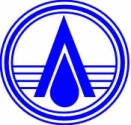 UŽDAROSIOS AKCINĖS BENDROVĖS „DZŪKIJOS VANDENYS“TVIRTINUDirektorius____________Rolandas ŽakasTIEKĖJŲ APKLAUSOSPAŽYMA Nr. ____________________________________________________________________(Pirkimo pavadinimas)20......-.........-.......Pirkimo Nr. _____________BVPŽ kodas: _____________Pirkimo objekto trumpas aprašymas: ________________________________________________________________________________________________________________________________________________________________________Pirkimo pagrindas:___________________________________________________________________________________________________________________________________________________________________________________________________________________________________________Pirkimo ne iš CPO priežastys (motyvai):__________________________________________________________________________________________________________________________________________________________________________________________________________________________Pirkimų organizatorius: _______________________________________________________________Tiekėjai apklausti raštu               žodžiuApklausti tiekėjai:Tiekėjų siūlymai:Tinkamiausiu pripažintas tiekėjas: ______________________________________________________________________________________________________________________________nurodyti tiekėjo pavadinimą ir jo pripažinimo (pasirinkimo) laimėtoju pagrindąPirkimų organizatoriusEil. Nr.Tiekėjo pavadinimasAdresas, telefonas, faksas ir pan.Siūlymą pateikusio asmens pareigos, vardas, pavardėEil. Nr.Tiekėjo pavadinimasPasiūlymo dataPasiūlymo charakteristikos(nurodyti jei reikalaujama)Pasiūlymo kainaPasiūlymo eilės numeris(pareigos)(parašas, data) (vardas, pavardė)